Strana:  1 z 222222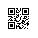 Strana:  1 z 222222Odběratel:Odběratel:Odběratel:Odběratel:Odběratel:Odběratel:Odběratel:Odběratel:Odběratel:Odběratel:Odběratel:Odběratel:Ústav fyziky plazmatu AV ČR, v. v. i.
Za Slovankou 1782/3
182 00 PRAHA 8
Česká republikaÚstav fyziky plazmatu AV ČR, v. v. i.
Za Slovankou 1782/3
182 00 PRAHA 8
Česká republikaÚstav fyziky plazmatu AV ČR, v. v. i.
Za Slovankou 1782/3
182 00 PRAHA 8
Česká republikaÚstav fyziky plazmatu AV ČR, v. v. i.
Za Slovankou 1782/3
182 00 PRAHA 8
Česká republikaÚstav fyziky plazmatu AV ČR, v. v. i.
Za Slovankou 1782/3
182 00 PRAHA 8
Česká republikaÚstav fyziky plazmatu AV ČR, v. v. i.
Za Slovankou 1782/3
182 00 PRAHA 8
Česká republikaÚstav fyziky plazmatu AV ČR, v. v. i.
Za Slovankou 1782/3
182 00 PRAHA 8
Česká republikaÚstav fyziky plazmatu AV ČR, v. v. i.
Za Slovankou 1782/3
182 00 PRAHA 8
Česká republikaÚstav fyziky plazmatu AV ČR, v. v. i.
Za Slovankou 1782/3
182 00 PRAHA 8
Česká republikaÚstav fyziky plazmatu AV ČR, v. v. i.
Za Slovankou 1782/3
182 00 PRAHA 8
Česká republikaÚstav fyziky plazmatu AV ČR, v. v. i.
Za Slovankou 1782/3
182 00 PRAHA 8
Česká republikaÚstav fyziky plazmatu AV ČR, v. v. i.
Za Slovankou 1782/3
182 00 PRAHA 8
Česká republikaPID:PID:PID:PID:PID:PID:PID:Odběratel:Odběratel:Odběratel:Odběratel:Odběratel:Odběratel:Ústav fyziky plazmatu AV ČR, v. v. i.
Za Slovankou 1782/3
182 00 PRAHA 8
Česká republikaÚstav fyziky plazmatu AV ČR, v. v. i.
Za Slovankou 1782/3
182 00 PRAHA 8
Česká republikaÚstav fyziky plazmatu AV ČR, v. v. i.
Za Slovankou 1782/3
182 00 PRAHA 8
Česká republikaÚstav fyziky plazmatu AV ČR, v. v. i.
Za Slovankou 1782/3
182 00 PRAHA 8
Česká republikaÚstav fyziky plazmatu AV ČR, v. v. i.
Za Slovankou 1782/3
182 00 PRAHA 8
Česká republikaÚstav fyziky plazmatu AV ČR, v. v. i.
Za Slovankou 1782/3
182 00 PRAHA 8
Česká republikaÚstav fyziky plazmatu AV ČR, v. v. i.
Za Slovankou 1782/3
182 00 PRAHA 8
Česká republikaÚstav fyziky plazmatu AV ČR, v. v. i.
Za Slovankou 1782/3
182 00 PRAHA 8
Česká republikaÚstav fyziky plazmatu AV ČR, v. v. i.
Za Slovankou 1782/3
182 00 PRAHA 8
Česká republikaÚstav fyziky plazmatu AV ČR, v. v. i.
Za Slovankou 1782/3
182 00 PRAHA 8
Česká republikaÚstav fyziky plazmatu AV ČR, v. v. i.
Za Slovankou 1782/3
182 00 PRAHA 8
Česká republikaÚstav fyziky plazmatu AV ČR, v. v. i.
Za Slovankou 1782/3
182 00 PRAHA 8
Česká republikaPID:PID:PID:PID:PID:PID:PID:0020080515/43 0020080515/43 Odběratel:Odběratel:Odběratel:Odběratel:Odběratel:Odběratel:Ústav fyziky plazmatu AV ČR, v. v. i.
Za Slovankou 1782/3
182 00 PRAHA 8
Česká republikaÚstav fyziky plazmatu AV ČR, v. v. i.
Za Slovankou 1782/3
182 00 PRAHA 8
Česká republikaÚstav fyziky plazmatu AV ČR, v. v. i.
Za Slovankou 1782/3
182 00 PRAHA 8
Česká republikaÚstav fyziky plazmatu AV ČR, v. v. i.
Za Slovankou 1782/3
182 00 PRAHA 8
Česká republikaÚstav fyziky plazmatu AV ČR, v. v. i.
Za Slovankou 1782/3
182 00 PRAHA 8
Česká republikaÚstav fyziky plazmatu AV ČR, v. v. i.
Za Slovankou 1782/3
182 00 PRAHA 8
Česká republikaÚstav fyziky plazmatu AV ČR, v. v. i.
Za Slovankou 1782/3
182 00 PRAHA 8
Česká republikaÚstav fyziky plazmatu AV ČR, v. v. i.
Za Slovankou 1782/3
182 00 PRAHA 8
Česká republikaÚstav fyziky plazmatu AV ČR, v. v. i.
Za Slovankou 1782/3
182 00 PRAHA 8
Česká republikaÚstav fyziky plazmatu AV ČR, v. v. i.
Za Slovankou 1782/3
182 00 PRAHA 8
Česká republikaÚstav fyziky plazmatu AV ČR, v. v. i.
Za Slovankou 1782/3
182 00 PRAHA 8
Česká republikaÚstav fyziky plazmatu AV ČR, v. v. i.
Za Slovankou 1782/3
182 00 PRAHA 8
Česká republikaPID:PID:PID:PID:PID:PID:PID:0020080515/43 0020080515/43 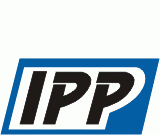 Ústav fyziky plazmatu AV ČR, v. v. i.
Za Slovankou 1782/3
182 00 PRAHA 8
Česká republikaÚstav fyziky plazmatu AV ČR, v. v. i.
Za Slovankou 1782/3
182 00 PRAHA 8
Česká republikaÚstav fyziky plazmatu AV ČR, v. v. i.
Za Slovankou 1782/3
182 00 PRAHA 8
Česká republikaÚstav fyziky plazmatu AV ČR, v. v. i.
Za Slovankou 1782/3
182 00 PRAHA 8
Česká republikaÚstav fyziky plazmatu AV ČR, v. v. i.
Za Slovankou 1782/3
182 00 PRAHA 8
Česká republikaÚstav fyziky plazmatu AV ČR, v. v. i.
Za Slovankou 1782/3
182 00 PRAHA 8
Česká republikaÚstav fyziky plazmatu AV ČR, v. v. i.
Za Slovankou 1782/3
182 00 PRAHA 8
Česká republikaÚstav fyziky plazmatu AV ČR, v. v. i.
Za Slovankou 1782/3
182 00 PRAHA 8
Česká republikaÚstav fyziky plazmatu AV ČR, v. v. i.
Za Slovankou 1782/3
182 00 PRAHA 8
Česká republikaÚstav fyziky plazmatu AV ČR, v. v. i.
Za Slovankou 1782/3
182 00 PRAHA 8
Česká republikaÚstav fyziky plazmatu AV ČR, v. v. i.
Za Slovankou 1782/3
182 00 PRAHA 8
Česká republikaÚstav fyziky plazmatu AV ČR, v. v. i.
Za Slovankou 1782/3
182 00 PRAHA 8
Česká republikaSmlouva:Smlouva:Smlouva:Smlouva:Smlouva:Smlouva:Smlouva:0020080515/43 0020080515/43 Ústav fyziky plazmatu AV ČR, v. v. i.
Za Slovankou 1782/3
182 00 PRAHA 8
Česká republikaÚstav fyziky plazmatu AV ČR, v. v. i.
Za Slovankou 1782/3
182 00 PRAHA 8
Česká republikaÚstav fyziky plazmatu AV ČR, v. v. i.
Za Slovankou 1782/3
182 00 PRAHA 8
Česká republikaÚstav fyziky plazmatu AV ČR, v. v. i.
Za Slovankou 1782/3
182 00 PRAHA 8
Česká republikaÚstav fyziky plazmatu AV ČR, v. v. i.
Za Slovankou 1782/3
182 00 PRAHA 8
Česká republikaÚstav fyziky plazmatu AV ČR, v. v. i.
Za Slovankou 1782/3
182 00 PRAHA 8
Česká republikaÚstav fyziky plazmatu AV ČR, v. v. i.
Za Slovankou 1782/3
182 00 PRAHA 8
Česká republikaÚstav fyziky plazmatu AV ČR, v. v. i.
Za Slovankou 1782/3
182 00 PRAHA 8
Česká republikaÚstav fyziky plazmatu AV ČR, v. v. i.
Za Slovankou 1782/3
182 00 PRAHA 8
Česká republikaÚstav fyziky plazmatu AV ČR, v. v. i.
Za Slovankou 1782/3
182 00 PRAHA 8
Česká republikaÚstav fyziky plazmatu AV ČR, v. v. i.
Za Slovankou 1782/3
182 00 PRAHA 8
Česká republikaÚstav fyziky plazmatu AV ČR, v. v. i.
Za Slovankou 1782/3
182 00 PRAHA 8
Česká republika0020080515/43 0020080515/43 Ústav fyziky plazmatu AV ČR, v. v. i.
Za Slovankou 1782/3
182 00 PRAHA 8
Česká republikaÚstav fyziky plazmatu AV ČR, v. v. i.
Za Slovankou 1782/3
182 00 PRAHA 8
Česká republikaÚstav fyziky plazmatu AV ČR, v. v. i.
Za Slovankou 1782/3
182 00 PRAHA 8
Česká republikaÚstav fyziky plazmatu AV ČR, v. v. i.
Za Slovankou 1782/3
182 00 PRAHA 8
Česká republikaÚstav fyziky plazmatu AV ČR, v. v. i.
Za Slovankou 1782/3
182 00 PRAHA 8
Česká republikaÚstav fyziky plazmatu AV ČR, v. v. i.
Za Slovankou 1782/3
182 00 PRAHA 8
Česká republikaÚstav fyziky plazmatu AV ČR, v. v. i.
Za Slovankou 1782/3
182 00 PRAHA 8
Česká republikaÚstav fyziky plazmatu AV ČR, v. v. i.
Za Slovankou 1782/3
182 00 PRAHA 8
Česká republikaÚstav fyziky plazmatu AV ČR, v. v. i.
Za Slovankou 1782/3
182 00 PRAHA 8
Česká republikaÚstav fyziky plazmatu AV ČR, v. v. i.
Za Slovankou 1782/3
182 00 PRAHA 8
Česká republikaÚstav fyziky plazmatu AV ČR, v. v. i.
Za Slovankou 1782/3
182 00 PRAHA 8
Česká republikaÚstav fyziky plazmatu AV ČR, v. v. i.
Za Slovankou 1782/3
182 00 PRAHA 8
Česká republikaČíslo účtu:Číslo účtu:Číslo účtu:Číslo účtu:Číslo účtu:Číslo účtu:Číslo účtu:0020080515/43 0020080515/43 Ústav fyziky plazmatu AV ČR, v. v. i.
Za Slovankou 1782/3
182 00 PRAHA 8
Česká republikaÚstav fyziky plazmatu AV ČR, v. v. i.
Za Slovankou 1782/3
182 00 PRAHA 8
Česká republikaÚstav fyziky plazmatu AV ČR, v. v. i.
Za Slovankou 1782/3
182 00 PRAHA 8
Česká republikaÚstav fyziky plazmatu AV ČR, v. v. i.
Za Slovankou 1782/3
182 00 PRAHA 8
Česká republikaÚstav fyziky plazmatu AV ČR, v. v. i.
Za Slovankou 1782/3
182 00 PRAHA 8
Česká republikaÚstav fyziky plazmatu AV ČR, v. v. i.
Za Slovankou 1782/3
182 00 PRAHA 8
Česká republikaÚstav fyziky plazmatu AV ČR, v. v. i.
Za Slovankou 1782/3
182 00 PRAHA 8
Česká republikaÚstav fyziky plazmatu AV ČR, v. v. i.
Za Slovankou 1782/3
182 00 PRAHA 8
Česká republikaÚstav fyziky plazmatu AV ČR, v. v. i.
Za Slovankou 1782/3
182 00 PRAHA 8
Česká republikaÚstav fyziky plazmatu AV ČR, v. v. i.
Za Slovankou 1782/3
182 00 PRAHA 8
Česká republikaÚstav fyziky plazmatu AV ČR, v. v. i.
Za Slovankou 1782/3
182 00 PRAHA 8
Česká republikaÚstav fyziky plazmatu AV ČR, v. v. i.
Za Slovankou 1782/3
182 00 PRAHA 8
Česká republikaPeněžní ústav:Peněžní ústav:Peněžní ústav:Peněžní ústav:Peněžní ústav:Peněžní ústav:Peněžní ústav:0020080515/43 0020080515/43 Ústav fyziky plazmatu AV ČR, v. v. i.
Za Slovankou 1782/3
182 00 PRAHA 8
Česká republikaÚstav fyziky plazmatu AV ČR, v. v. i.
Za Slovankou 1782/3
182 00 PRAHA 8
Česká republikaÚstav fyziky plazmatu AV ČR, v. v. i.
Za Slovankou 1782/3
182 00 PRAHA 8
Česká republikaÚstav fyziky plazmatu AV ČR, v. v. i.
Za Slovankou 1782/3
182 00 PRAHA 8
Česká republikaÚstav fyziky plazmatu AV ČR, v. v. i.
Za Slovankou 1782/3
182 00 PRAHA 8
Česká republikaÚstav fyziky plazmatu AV ČR, v. v. i.
Za Slovankou 1782/3
182 00 PRAHA 8
Česká republikaÚstav fyziky plazmatu AV ČR, v. v. i.
Za Slovankou 1782/3
182 00 PRAHA 8
Česká republikaÚstav fyziky plazmatu AV ČR, v. v. i.
Za Slovankou 1782/3
182 00 PRAHA 8
Česká republikaÚstav fyziky plazmatu AV ČR, v. v. i.
Za Slovankou 1782/3
182 00 PRAHA 8
Česká republikaÚstav fyziky plazmatu AV ČR, v. v. i.
Za Slovankou 1782/3
182 00 PRAHA 8
Česká republikaÚstav fyziky plazmatu AV ČR, v. v. i.
Za Slovankou 1782/3
182 00 PRAHA 8
Česká republikaÚstav fyziky plazmatu AV ČR, v. v. i.
Za Slovankou 1782/3
182 00 PRAHA 8
Česká republika0020080515/43 0020080515/43 0020080515/43 0020080515/43 Dodavatel:Dodavatel:Dodavatel:Dodavatel:Dodavatel:Dodavatel:Dodavatel:Dodavatel:0020080515/43 0020080515/43 DIČ:DIČ:DIČ:CZ61389021CZ61389021CZ61389021CZ61389021Dodavatel:Dodavatel:Dodavatel:Dodavatel:Dodavatel:Dodavatel:Dodavatel:Dodavatel:0020080515/43 0020080515/43 DIČ:DIČ:DIČ:CZ61389021CZ61389021CZ61389021CZ61389021IČ:IČ:26416387264163872641638726416387264163872641638726416387DIČ:DIČ:CZ26416387CZ26416387CZ26416387CZ264163870020080515/43 0020080515/43 IČ:IČ:IČ:61389021613890216138902161389021IČ:IČ:26416387264163872641638726416387264163872641638726416387DIČ:DIČ:CZ26416387CZ26416387CZ26416387CZ264163870020080515/43 0020080515/43 IČ:IČ:IČ:613890216138902161389021613890210020080515/43 0020080515/43 IČ:IČ:IČ:613890216138902161389021613890210020080515/43 0020080515/43 IČ:IČ:IČ:613890216138902161389021613890210020080515/43 0020080515/43 0020080515/43 0020080515/43 0020080515/43 0020080515/43 0020080515/43 0020080515/43 0020080515/43 0020080515/43 Platnost objednávky do:Platnost objednávky do:Platnost objednávky do:Platnost objednávky do:Platnost objednávky do:Platnost objednávky do:Platnost objednávky do:Platnost objednávky do:Platnost objednávky do:31.12.202031.12.202031.12.202031.12.2020Termín dodání:Termín dodání:Termín dodání:Termín dodání:Termín dodání:Termín dodání:Termín dodání:10.08.202010.08.202010.08.202010.08.2020Forma úhrady:Forma úhrady:Forma úhrady:Forma úhrady:Forma úhrady:Forma úhrady:Forma úhrady:PříkazemPříkazemPříkazemPříkazemForma úhrady:Forma úhrady:Forma úhrady:Forma úhrady:Forma úhrady:Forma úhrady:Forma úhrady:PříkazemPříkazemPříkazemPříkazemForma úhrady:Forma úhrady:Forma úhrady:Forma úhrady:Forma úhrady:Forma úhrady:Forma úhrady:PříkazemPříkazemPříkazemPříkazemTermín úhrady:Termín úhrady:Termín úhrady:Termín úhrady:Termín úhrady:Termín úhrady:Termín úhrady:Termín úhrady:Termín úhrady:Termín úhrady:Termín úhrady:Termín úhrady:Termín úhrady:Termín úhrady:Při fakturaci vždy uvádějte číslo objednávky. Žádáme Vás o potvrzení objednávky.
Při fakturaci vždy uvádějte číslo objednávky. Žádáme Vás o potvrzení objednávky.
Při fakturaci vždy uvádějte číslo objednávky. Žádáme Vás o potvrzení objednávky.
Při fakturaci vždy uvádějte číslo objednávky. Žádáme Vás o potvrzení objednávky.
Při fakturaci vždy uvádějte číslo objednávky. Žádáme Vás o potvrzení objednávky.
Při fakturaci vždy uvádějte číslo objednávky. Žádáme Vás o potvrzení objednávky.
Při fakturaci vždy uvádějte číslo objednávky. Žádáme Vás o potvrzení objednávky.
Při fakturaci vždy uvádějte číslo objednávky. Žádáme Vás o potvrzení objednávky.
Při fakturaci vždy uvádějte číslo objednávky. Žádáme Vás o potvrzení objednávky.
Při fakturaci vždy uvádějte číslo objednávky. Žádáme Vás o potvrzení objednávky.
Při fakturaci vždy uvádějte číslo objednávky. Žádáme Vás o potvrzení objednávky.
Při fakturaci vždy uvádějte číslo objednávky. Žádáme Vás o potvrzení objednávky.
Při fakturaci vždy uvádějte číslo objednávky. Žádáme Vás o potvrzení objednávky.
Při fakturaci vždy uvádějte číslo objednávky. Žádáme Vás o potvrzení objednávky.
Při fakturaci vždy uvádějte číslo objednávky. Žádáme Vás o potvrzení objednávky.
Při fakturaci vždy uvádějte číslo objednávky. Žádáme Vás o potvrzení objednávky.
Při fakturaci vždy uvádějte číslo objednávky. Žádáme Vás o potvrzení objednávky.
Při fakturaci vždy uvádějte číslo objednávky. Žádáme Vás o potvrzení objednávky.
Při fakturaci vždy uvádějte číslo objednávky. Žádáme Vás o potvrzení objednávky.
Při fakturaci vždy uvádějte číslo objednávky. Žádáme Vás o potvrzení objednávky.
Při fakturaci vždy uvádějte číslo objednávky. Žádáme Vás o potvrzení objednávky.
Při fakturaci vždy uvádějte číslo objednávky. Žádáme Vás o potvrzení objednávky.
Při fakturaci vždy uvádějte číslo objednávky. Žádáme Vás o potvrzení objednávky.
Při fakturaci vždy uvádějte číslo objednávky. Žádáme Vás o potvrzení objednávky.
Při fakturaci vždy uvádějte číslo objednávky. Žádáme Vás o potvrzení objednávky.
Při fakturaci vždy uvádějte číslo objednávky. Žádáme Vás o potvrzení objednávky.
Při fakturaci vždy uvádějte číslo objednávky. Žádáme Vás o potvrzení objednávky.
Při fakturaci vždy uvádějte číslo objednávky. Žádáme Vás o potvrzení objednávky.
Při fakturaci vždy uvádějte číslo objednávky. Žádáme Vás o potvrzení objednávky.
Při fakturaci vždy uvádějte číslo objednávky. Žádáme Vás o potvrzení objednávky.
Při fakturaci vždy uvádějte číslo objednávky. Žádáme Vás o potvrzení objednávky.
Při fakturaci vždy uvádějte číslo objednávky. Žádáme Vás o potvrzení objednávky.
Při fakturaci vždy uvádějte číslo objednávky. Žádáme Vás o potvrzení objednávky.
Položkový rozpis:Položkový rozpis:Položkový rozpis:Položkový rozpis:Položkový rozpis:Položkový rozpis:Položkový rozpis:Položkový rozpis:Položkový rozpis:Položkový rozpis:Položkový rozpis:Položkový rozpis:Položkový rozpis:Položkový rozpis:Položkový rozpis:Položkový rozpis:Položkový rozpis:Položkový rozpis:Položkový rozpis:Položkový rozpis:Položkový rozpis:Položkový rozpis:Položkový rozpis:Položkový rozpis:Položkový rozpis:Položkový rozpis:Položkový rozpis:Položkový rozpis:Položkový rozpis:Položkový rozpis:Položkový rozpis:Položkový rozpis:Položkový rozpis:PoložkaPoložkaPoložkaPoložkaPoložkaPoložkaPoložkaPoložkaPoložkaPoložkaPoložkaPoložkaPoložkaPoložkaPoložkaPoložkaPoložkaPoložkaPoložkaPoložkaPoložkaPoložkaPoložkaPoložkaPoložkaPoložkaPoložkaPoložkaPoložkaPoložkaPoložkaPoložkaMnožstvíMnožstvíMnožstvíMJMJMJMJMJMJCena/MJ vč. DPHCena/MJ vč. DPHCena/MJ vč. DPHCena/MJ vč. DPHCena/MJ vč. DPHCena/MJ vč. DPHCena/MJ vč. DPHCelkem s DPHCelkem s DPHCelkem s DPHCelkem s DPHCelkem s DPHCelkem s DPHCelkem s DPHCelkem s DPHSada RGB filtrů pro monochromatické kamery -http://www.supra-dalekohledy.cz/filtr-baader-2458477-set-ccd-lrgb-2-3-5252.htmlSada RGB filtrů pro monochromatické kamery -http://www.supra-dalekohledy.cz/filtr-baader-2458477-set-ccd-lrgb-2-3-5252.htmlSada RGB filtrů pro monochromatické kamery -http://www.supra-dalekohledy.cz/filtr-baader-2458477-set-ccd-lrgb-2-3-5252.htmlSada RGB filtrů pro monochromatické kamery -http://www.supra-dalekohledy.cz/filtr-baader-2458477-set-ccd-lrgb-2-3-5252.htmlSada RGB filtrů pro monochromatické kamery -http://www.supra-dalekohledy.cz/filtr-baader-2458477-set-ccd-lrgb-2-3-5252.htmlSada RGB filtrů pro monochromatické kamery -http://www.supra-dalekohledy.cz/filtr-baader-2458477-set-ccd-lrgb-2-3-5252.htmlSada RGB filtrů pro monochromatické kamery -http://www.supra-dalekohledy.cz/filtr-baader-2458477-set-ccd-lrgb-2-3-5252.htmlSada RGB filtrů pro monochromatické kamery -http://www.supra-dalekohledy.cz/filtr-baader-2458477-set-ccd-lrgb-2-3-5252.htmlSada RGB filtrů pro monochromatické kamery -http://www.supra-dalekohledy.cz/filtr-baader-2458477-set-ccd-lrgb-2-3-5252.htmlSada RGB filtrů pro monochromatické kamery -http://www.supra-dalekohledy.cz/filtr-baader-2458477-set-ccd-lrgb-2-3-5252.htmlSada RGB filtrů pro monochromatické kamery -http://www.supra-dalekohledy.cz/filtr-baader-2458477-set-ccd-lrgb-2-3-5252.htmlSada RGB filtrů pro monochromatické kamery -http://www.supra-dalekohledy.cz/filtr-baader-2458477-set-ccd-lrgb-2-3-5252.htmlSada RGB filtrů pro monochromatické kamery -http://www.supra-dalekohledy.cz/filtr-baader-2458477-set-ccd-lrgb-2-3-5252.htmlSada RGB filtrů pro monochromatické kamery -http://www.supra-dalekohledy.cz/filtr-baader-2458477-set-ccd-lrgb-2-3-5252.htmlSada RGB filtrů pro monochromatické kamery -http://www.supra-dalekohledy.cz/filtr-baader-2458477-set-ccd-lrgb-2-3-5252.htmlSada RGB filtrů pro monochromatické kamery -http://www.supra-dalekohledy.cz/filtr-baader-2458477-set-ccd-lrgb-2-3-5252.htmlSada RGB filtrů pro monochromatické kamery -http://www.supra-dalekohledy.cz/filtr-baader-2458477-set-ccd-lrgb-2-3-5252.htmlSada RGB filtrů pro monochromatické kamery -http://www.supra-dalekohledy.cz/filtr-baader-2458477-set-ccd-lrgb-2-3-5252.htmlSada RGB filtrů pro monochromatické kamery -http://www.supra-dalekohledy.cz/filtr-baader-2458477-set-ccd-lrgb-2-3-5252.htmlSada RGB filtrů pro monochromatické kamery -http://www.supra-dalekohledy.cz/filtr-baader-2458477-set-ccd-lrgb-2-3-5252.htmlSada RGB filtrů pro monochromatické kamery -http://www.supra-dalekohledy.cz/filtr-baader-2458477-set-ccd-lrgb-2-3-5252.htmlSada RGB filtrů pro monochromatické kamery -http://www.supra-dalekohledy.cz/filtr-baader-2458477-set-ccd-lrgb-2-3-5252.htmlSada RGB filtrů pro monochromatické kamery -http://www.supra-dalekohledy.cz/filtr-baader-2458477-set-ccd-lrgb-2-3-5252.htmlSada RGB filtrů pro monochromatické kamery -http://www.supra-dalekohledy.cz/filtr-baader-2458477-set-ccd-lrgb-2-3-5252.htmlSada RGB filtrů pro monochromatické kamery -http://www.supra-dalekohledy.cz/filtr-baader-2458477-set-ccd-lrgb-2-3-5252.htmlSada RGB filtrů pro monochromatické kamery -http://www.supra-dalekohledy.cz/filtr-baader-2458477-set-ccd-lrgb-2-3-5252.htmlSada RGB filtrů pro monochromatické kamery -http://www.supra-dalekohledy.cz/filtr-baader-2458477-set-ccd-lrgb-2-3-5252.htmlSada RGB filtrů pro monochromatické kamery -http://www.supra-dalekohledy.cz/filtr-baader-2458477-set-ccd-lrgb-2-3-5252.htmlSada RGB filtrů pro monochromatické kamery -http://www.supra-dalekohledy.cz/filtr-baader-2458477-set-ccd-lrgb-2-3-5252.htmlSada RGB filtrů pro monochromatické kamery -http://www.supra-dalekohledy.cz/filtr-baader-2458477-set-ccd-lrgb-2-3-5252.htmlSada RGB filtrů pro monochromatické kamery -http://www.supra-dalekohledy.cz/filtr-baader-2458477-set-ccd-lrgb-2-3-5252.htmlSada RGB filtrů pro monochromatické kamery -http://www.supra-dalekohledy.cz/filtr-baader-2458477-set-ccd-lrgb-2-3-5252.htmlDalekohled T-S REFRAKTOR APO 71 SQD f/6.3 QUATTRO -http://www.supra-dalekohledy.cz/dalekohled-ts-refraktor-apo-71-sqd-f-6.3-quattro-3-63473.htmlDalekohled T-S REFRAKTOR APO 71 SQD f/6.3 QUATTRO -http://www.supra-dalekohledy.cz/dalekohled-ts-refraktor-apo-71-sqd-f-6.3-quattro-3-63473.htmlDalekohled T-S REFRAKTOR APO 71 SQD f/6.3 QUATTRO -http://www.supra-dalekohledy.cz/dalekohled-ts-refraktor-apo-71-sqd-f-6.3-quattro-3-63473.htmlDalekohled T-S REFRAKTOR APO 71 SQD f/6.3 QUATTRO -http://www.supra-dalekohledy.cz/dalekohled-ts-refraktor-apo-71-sqd-f-6.3-quattro-3-63473.htmlDalekohled T-S REFRAKTOR APO 71 SQD f/6.3 QUATTRO -http://www.supra-dalekohledy.cz/dalekohled-ts-refraktor-apo-71-sqd-f-6.3-quattro-3-63473.htmlDalekohled T-S REFRAKTOR APO 71 SQD f/6.3 QUATTRO -http://www.supra-dalekohledy.cz/dalekohled-ts-refraktor-apo-71-sqd-f-6.3-quattro-3-63473.htmlDalekohled T-S REFRAKTOR APO 71 SQD f/6.3 QUATTRO -http://www.supra-dalekohledy.cz/dalekohled-ts-refraktor-apo-71-sqd-f-6.3-quattro-3-63473.htmlDalekohled T-S REFRAKTOR APO 71 SQD f/6.3 QUATTRO -http://www.supra-dalekohledy.cz/dalekohled-ts-refraktor-apo-71-sqd-f-6.3-quattro-3-63473.htmlDalekohled T-S REFRAKTOR APO 71 SQD f/6.3 QUATTRO -http://www.supra-dalekohledy.cz/dalekohled-ts-refraktor-apo-71-sqd-f-6.3-quattro-3-63473.htmlDalekohled T-S REFRAKTOR APO 71 SQD f/6.3 QUATTRO -http://www.supra-dalekohledy.cz/dalekohled-ts-refraktor-apo-71-sqd-f-6.3-quattro-3-63473.htmlDalekohled T-S REFRAKTOR APO 71 SQD f/6.3 QUATTRO -http://www.supra-dalekohledy.cz/dalekohled-ts-refraktor-apo-71-sqd-f-6.3-quattro-3-63473.htmlDalekohled T-S REFRAKTOR APO 71 SQD f/6.3 QUATTRO -http://www.supra-dalekohledy.cz/dalekohled-ts-refraktor-apo-71-sqd-f-6.3-quattro-3-63473.htmlDalekohled T-S REFRAKTOR APO 71 SQD f/6.3 QUATTRO -http://www.supra-dalekohledy.cz/dalekohled-ts-refraktor-apo-71-sqd-f-6.3-quattro-3-63473.htmlDalekohled T-S REFRAKTOR APO 71 SQD f/6.3 QUATTRO -http://www.supra-dalekohledy.cz/dalekohled-ts-refraktor-apo-71-sqd-f-6.3-quattro-3-63473.htmlDalekohled T-S REFRAKTOR APO 71 SQD f/6.3 QUATTRO -http://www.supra-dalekohledy.cz/dalekohled-ts-refraktor-apo-71-sqd-f-6.3-quattro-3-63473.htmlDalekohled T-S REFRAKTOR APO 71 SQD f/6.3 QUATTRO -http://www.supra-dalekohledy.cz/dalekohled-ts-refraktor-apo-71-sqd-f-6.3-quattro-3-63473.htmlDalekohled T-S REFRAKTOR APO 71 SQD f/6.3 QUATTRO -http://www.supra-dalekohledy.cz/dalekohled-ts-refraktor-apo-71-sqd-f-6.3-quattro-3-63473.htmlDalekohled T-S REFRAKTOR APO 71 SQD f/6.3 QUATTRO -http://www.supra-dalekohledy.cz/dalekohled-ts-refraktor-apo-71-sqd-f-6.3-quattro-3-63473.htmlDalekohled T-S REFRAKTOR APO 71 SQD f/6.3 QUATTRO -http://www.supra-dalekohledy.cz/dalekohled-ts-refraktor-apo-71-sqd-f-6.3-quattro-3-63473.htmlDalekohled T-S REFRAKTOR APO 71 SQD f/6.3 QUATTRO -http://www.supra-dalekohledy.cz/dalekohled-ts-refraktor-apo-71-sqd-f-6.3-quattro-3-63473.htmlDalekohled T-S REFRAKTOR APO 71 SQD f/6.3 QUATTRO -http://www.supra-dalekohledy.cz/dalekohled-ts-refraktor-apo-71-sqd-f-6.3-quattro-3-63473.htmlDalekohled T-S REFRAKTOR APO 71 SQD f/6.3 QUATTRO -http://www.supra-dalekohledy.cz/dalekohled-ts-refraktor-apo-71-sqd-f-6.3-quattro-3-63473.htmlDalekohled T-S REFRAKTOR APO 71 SQD f/6.3 QUATTRO -http://www.supra-dalekohledy.cz/dalekohled-ts-refraktor-apo-71-sqd-f-6.3-quattro-3-63473.htmlDalekohled T-S REFRAKTOR APO 71 SQD f/6.3 QUATTRO -http://www.supra-dalekohledy.cz/dalekohled-ts-refraktor-apo-71-sqd-f-6.3-quattro-3-63473.htmlDalekohled T-S REFRAKTOR APO 71 SQD f/6.3 QUATTRO -http://www.supra-dalekohledy.cz/dalekohled-ts-refraktor-apo-71-sqd-f-6.3-quattro-3-63473.htmlDalekohled T-S REFRAKTOR APO 71 SQD f/6.3 QUATTRO -http://www.supra-dalekohledy.cz/dalekohled-ts-refraktor-apo-71-sqd-f-6.3-quattro-3-63473.htmlDalekohled T-S REFRAKTOR APO 71 SQD f/6.3 QUATTRO -http://www.supra-dalekohledy.cz/dalekohled-ts-refraktor-apo-71-sqd-f-6.3-quattro-3-63473.htmlDalekohled T-S REFRAKTOR APO 71 SQD f/6.3 QUATTRO -http://www.supra-dalekohledy.cz/dalekohled-ts-refraktor-apo-71-sqd-f-6.3-quattro-3-63473.htmlDalekohled T-S REFRAKTOR APO 71 SQD f/6.3 QUATTRO -http://www.supra-dalekohledy.cz/dalekohled-ts-refraktor-apo-71-sqd-f-6.3-quattro-3-63473.htmlDalekohled T-S REFRAKTOR APO 71 SQD f/6.3 QUATTRO -http://www.supra-dalekohledy.cz/dalekohled-ts-refraktor-apo-71-sqd-f-6.3-quattro-3-63473.htmlDalekohled T-S REFRAKTOR APO 71 SQD f/6.3 QUATTRO -http://www.supra-dalekohledy.cz/dalekohled-ts-refraktor-apo-71-sqd-f-6.3-quattro-3-63473.htmlDalekohled T-S REFRAKTOR APO 71 SQD f/6.3 QUATTRO -http://www.supra-dalekohledy.cz/dalekohled-ts-refraktor-apo-71-sqd-f-6.3-quattro-3-63473.htmlKUFR T-S R80 NA REFRAKTOR 80 f/7 -http://www.supra-dalekohledy.cz/kufr-ts-r80-na-refraktor-80-f-7-3-63828.htmlKUFR T-S R80 NA REFRAKTOR 80 f/7 -http://www.supra-dalekohledy.cz/kufr-ts-r80-na-refraktor-80-f-7-3-63828.htmlKUFR T-S R80 NA REFRAKTOR 80 f/7 -http://www.supra-dalekohledy.cz/kufr-ts-r80-na-refraktor-80-f-7-3-63828.htmlKUFR T-S R80 NA REFRAKTOR 80 f/7 -http://www.supra-dalekohledy.cz/kufr-ts-r80-na-refraktor-80-f-7-3-63828.htmlKUFR T-S R80 NA REFRAKTOR 80 f/7 -http://www.supra-dalekohledy.cz/kufr-ts-r80-na-refraktor-80-f-7-3-63828.htmlKUFR T-S R80 NA REFRAKTOR 80 f/7 -http://www.supra-dalekohledy.cz/kufr-ts-r80-na-refraktor-80-f-7-3-63828.htmlKUFR T-S R80 NA REFRAKTOR 80 f/7 -http://www.supra-dalekohledy.cz/kufr-ts-r80-na-refraktor-80-f-7-3-63828.htmlKUFR T-S R80 NA REFRAKTOR 80 f/7 -http://www.supra-dalekohledy.cz/kufr-ts-r80-na-refraktor-80-f-7-3-63828.htmlKUFR T-S R80 NA REFRAKTOR 80 f/7 -http://www.supra-dalekohledy.cz/kufr-ts-r80-na-refraktor-80-f-7-3-63828.htmlKUFR T-S R80 NA REFRAKTOR 80 f/7 -http://www.supra-dalekohledy.cz/kufr-ts-r80-na-refraktor-80-f-7-3-63828.htmlKUFR T-S R80 NA REFRAKTOR 80 f/7 -http://www.supra-dalekohledy.cz/kufr-ts-r80-na-refraktor-80-f-7-3-63828.htmlKUFR T-S R80 NA REFRAKTOR 80 f/7 -http://www.supra-dalekohledy.cz/kufr-ts-r80-na-refraktor-80-f-7-3-63828.htmlKUFR T-S R80 NA REFRAKTOR 80 f/7 -http://www.supra-dalekohledy.cz/kufr-ts-r80-na-refraktor-80-f-7-3-63828.htmlKUFR T-S R80 NA REFRAKTOR 80 f/7 -http://www.supra-dalekohledy.cz/kufr-ts-r80-na-refraktor-80-f-7-3-63828.htmlKUFR T-S R80 NA REFRAKTOR 80 f/7 -http://www.supra-dalekohledy.cz/kufr-ts-r80-na-refraktor-80-f-7-3-63828.htmlKUFR T-S R80 NA REFRAKTOR 80 f/7 -http://www.supra-dalekohledy.cz/kufr-ts-r80-na-refraktor-80-f-7-3-63828.htmlKUFR T-S R80 NA REFRAKTOR 80 f/7 -http://www.supra-dalekohledy.cz/kufr-ts-r80-na-refraktor-80-f-7-3-63828.htmlKUFR T-S R80 NA REFRAKTOR 80 f/7 -http://www.supra-dalekohledy.cz/kufr-ts-r80-na-refraktor-80-f-7-3-63828.htmlKUFR T-S R80 NA REFRAKTOR 80 f/7 -http://www.supra-dalekohledy.cz/kufr-ts-r80-na-refraktor-80-f-7-3-63828.htmlKUFR T-S R80 NA REFRAKTOR 80 f/7 -http://www.supra-dalekohledy.cz/kufr-ts-r80-na-refraktor-80-f-7-3-63828.htmlKUFR T-S R80 NA REFRAKTOR 80 f/7 -http://www.supra-dalekohledy.cz/kufr-ts-r80-na-refraktor-80-f-7-3-63828.htmlKUFR T-S R80 NA REFRAKTOR 80 f/7 -http://www.supra-dalekohledy.cz/kufr-ts-r80-na-refraktor-80-f-7-3-63828.htmlKUFR T-S R80 NA REFRAKTOR 80 f/7 -http://www.supra-dalekohledy.cz/kufr-ts-r80-na-refraktor-80-f-7-3-63828.htmlKUFR T-S R80 NA REFRAKTOR 80 f/7 -http://www.supra-dalekohledy.cz/kufr-ts-r80-na-refraktor-80-f-7-3-63828.htmlKUFR T-S R80 NA REFRAKTOR 80 f/7 -http://www.supra-dalekohledy.cz/kufr-ts-r80-na-refraktor-80-f-7-3-63828.htmlKUFR T-S R80 NA REFRAKTOR 80 f/7 -http://www.supra-dalekohledy.cz/kufr-ts-r80-na-refraktor-80-f-7-3-63828.htmlKUFR T-S R80 NA REFRAKTOR 80 f/7 -http://www.supra-dalekohledy.cz/kufr-ts-r80-na-refraktor-80-f-7-3-63828.htmlKUFR T-S R80 NA REFRAKTOR 80 f/7 -http://www.supra-dalekohledy.cz/kufr-ts-r80-na-refraktor-80-f-7-3-63828.htmlKUFR T-S R80 NA REFRAKTOR 80 f/7 -http://www.supra-dalekohledy.cz/kufr-ts-r80-na-refraktor-80-f-7-3-63828.htmlKUFR T-S R80 NA REFRAKTOR 80 f/7 -http://www.supra-dalekohledy.cz/kufr-ts-r80-na-refraktor-80-f-7-3-63828.htmlKUFR T-S R80 NA REFRAKTOR 80 f/7 -http://www.supra-dalekohledy.cz/kufr-ts-r80-na-refraktor-80-f-7-3-63828.htmlKUFR T-S R80 NA REFRAKTOR 80 f/7 -http://www.supra-dalekohledy.cz/kufr-ts-r80-na-refraktor-80-f-7-3-63828.htmlHledáče BAADER 2957300 SKY SURFER III RED DOT -http://www.supra-dalekohledy.cz/hledacek-baader-2957300-sky-surfer-iii-red-dot-3-4336.htmlHledáče BAADER 2957300 SKY SURFER III RED DOT -http://www.supra-dalekohledy.cz/hledacek-baader-2957300-sky-surfer-iii-red-dot-3-4336.htmlHledáče BAADER 2957300 SKY SURFER III RED DOT -http://www.supra-dalekohledy.cz/hledacek-baader-2957300-sky-surfer-iii-red-dot-3-4336.htmlHledáče BAADER 2957300 SKY SURFER III RED DOT -http://www.supra-dalekohledy.cz/hledacek-baader-2957300-sky-surfer-iii-red-dot-3-4336.htmlHledáče BAADER 2957300 SKY SURFER III RED DOT -http://www.supra-dalekohledy.cz/hledacek-baader-2957300-sky-surfer-iii-red-dot-3-4336.htmlHledáče BAADER 2957300 SKY SURFER III RED DOT -http://www.supra-dalekohledy.cz/hledacek-baader-2957300-sky-surfer-iii-red-dot-3-4336.htmlHledáče BAADER 2957300 SKY SURFER III RED DOT -http://www.supra-dalekohledy.cz/hledacek-baader-2957300-sky-surfer-iii-red-dot-3-4336.htmlHledáče BAADER 2957300 SKY SURFER III RED DOT -http://www.supra-dalekohledy.cz/hledacek-baader-2957300-sky-surfer-iii-red-dot-3-4336.htmlHledáče BAADER 2957300 SKY SURFER III RED DOT -http://www.supra-dalekohledy.cz/hledacek-baader-2957300-sky-surfer-iii-red-dot-3-4336.htmlHledáče BAADER 2957300 SKY SURFER III RED DOT -http://www.supra-dalekohledy.cz/hledacek-baader-2957300-sky-surfer-iii-red-dot-3-4336.htmlHledáče BAADER 2957300 SKY SURFER III RED DOT -http://www.supra-dalekohledy.cz/hledacek-baader-2957300-sky-surfer-iii-red-dot-3-4336.htmlHledáče BAADER 2957300 SKY SURFER III RED DOT -http://www.supra-dalekohledy.cz/hledacek-baader-2957300-sky-surfer-iii-red-dot-3-4336.htmlHledáče BAADER 2957300 SKY SURFER III RED DOT -http://www.supra-dalekohledy.cz/hledacek-baader-2957300-sky-surfer-iii-red-dot-3-4336.htmlHledáče BAADER 2957300 SKY SURFER III RED DOT -http://www.supra-dalekohledy.cz/hledacek-baader-2957300-sky-surfer-iii-red-dot-3-4336.htmlHledáče BAADER 2957300 SKY SURFER III RED DOT -http://www.supra-dalekohledy.cz/hledacek-baader-2957300-sky-surfer-iii-red-dot-3-4336.htmlHledáče BAADER 2957300 SKY SURFER III RED DOT -http://www.supra-dalekohledy.cz/hledacek-baader-2957300-sky-surfer-iii-red-dot-3-4336.htmlHledáče BAADER 2957300 SKY SURFER III RED DOT -http://www.supra-dalekohledy.cz/hledacek-baader-2957300-sky-surfer-iii-red-dot-3-4336.htmlHledáče BAADER 2957300 SKY SURFER III RED DOT -http://www.supra-dalekohledy.cz/hledacek-baader-2957300-sky-surfer-iii-red-dot-3-4336.htmlHledáče BAADER 2957300 SKY SURFER III RED DOT -http://www.supra-dalekohledy.cz/hledacek-baader-2957300-sky-surfer-iii-red-dot-3-4336.htmlHledáče BAADER 2957300 SKY SURFER III RED DOT -http://www.supra-dalekohledy.cz/hledacek-baader-2957300-sky-surfer-iii-red-dot-3-4336.htmlHledáče BAADER 2957300 SKY SURFER III RED DOT -http://www.supra-dalekohledy.cz/hledacek-baader-2957300-sky-surfer-iii-red-dot-3-4336.htmlHledáče BAADER 2957300 SKY SURFER III RED DOT -http://www.supra-dalekohledy.cz/hledacek-baader-2957300-sky-surfer-iii-red-dot-3-4336.htmlHledáče BAADER 2957300 SKY SURFER III RED DOT -http://www.supra-dalekohledy.cz/hledacek-baader-2957300-sky-surfer-iii-red-dot-3-4336.htmlHledáče BAADER 2957300 SKY SURFER III RED DOT -http://www.supra-dalekohledy.cz/hledacek-baader-2957300-sky-surfer-iii-red-dot-3-4336.htmlHledáče BAADER 2957300 SKY SURFER III RED DOT -http://www.supra-dalekohledy.cz/hledacek-baader-2957300-sky-surfer-iii-red-dot-3-4336.htmlHledáče BAADER 2957300 SKY SURFER III RED DOT -http://www.supra-dalekohledy.cz/hledacek-baader-2957300-sky-surfer-iii-red-dot-3-4336.htmlHledáče BAADER 2957300 SKY SURFER III RED DOT -http://www.supra-dalekohledy.cz/hledacek-baader-2957300-sky-surfer-iii-red-dot-3-4336.htmlHledáče BAADER 2957300 SKY SURFER III RED DOT -http://www.supra-dalekohledy.cz/hledacek-baader-2957300-sky-surfer-iii-red-dot-3-4336.htmlHledáče BAADER 2957300 SKY SURFER III RED DOT -http://www.supra-dalekohledy.cz/hledacek-baader-2957300-sky-surfer-iii-red-dot-3-4336.htmlHledáče BAADER 2957300 SKY SURFER III RED DOT -http://www.supra-dalekohledy.cz/hledacek-baader-2957300-sky-surfer-iii-red-dot-3-4336.htmlHledáče BAADER 2957300 SKY SURFER III RED DOT -http://www.supra-dalekohledy.cz/hledacek-baader-2957300-sky-surfer-iii-red-dot-3-4336.htmlHledáče BAADER 2957300 SKY SURFER III RED DOT -http://www.supra-dalekohledy.cz/hledacek-baader-2957300-sky-surfer-iii-red-dot-3-4336.htmlCestovní montáž -http://www.supra-dalekohledy.cz/montaz-skywatcher-star-adventurer-set-3-26236.htmlCestovní montáž -http://www.supra-dalekohledy.cz/montaz-skywatcher-star-adventurer-set-3-26236.htmlCestovní montáž -http://www.supra-dalekohledy.cz/montaz-skywatcher-star-adventurer-set-3-26236.htmlCestovní montáž -http://www.supra-dalekohledy.cz/montaz-skywatcher-star-adventurer-set-3-26236.htmlCestovní montáž -http://www.supra-dalekohledy.cz/montaz-skywatcher-star-adventurer-set-3-26236.htmlCestovní montáž -http://www.supra-dalekohledy.cz/montaz-skywatcher-star-adventurer-set-3-26236.htmlCestovní montáž -http://www.supra-dalekohledy.cz/montaz-skywatcher-star-adventurer-set-3-26236.htmlCestovní montáž -http://www.supra-dalekohledy.cz/montaz-skywatcher-star-adventurer-set-3-26236.htmlCestovní montáž -http://www.supra-dalekohledy.cz/montaz-skywatcher-star-adventurer-set-3-26236.htmlCestovní montáž -http://www.supra-dalekohledy.cz/montaz-skywatcher-star-adventurer-set-3-26236.htmlCestovní montáž -http://www.supra-dalekohledy.cz/montaz-skywatcher-star-adventurer-set-3-26236.htmlCestovní montáž -http://www.supra-dalekohledy.cz/montaz-skywatcher-star-adventurer-set-3-26236.htmlCestovní montáž -http://www.supra-dalekohledy.cz/montaz-skywatcher-star-adventurer-set-3-26236.htmlCestovní montáž -http://www.supra-dalekohledy.cz/montaz-skywatcher-star-adventurer-set-3-26236.htmlCestovní montáž -http://www.supra-dalekohledy.cz/montaz-skywatcher-star-adventurer-set-3-26236.htmlCestovní montáž -http://www.supra-dalekohledy.cz/montaz-skywatcher-star-adventurer-set-3-26236.htmlCestovní montáž -http://www.supra-dalekohledy.cz/montaz-skywatcher-star-adventurer-set-3-26236.htmlCestovní montáž -http://www.supra-dalekohledy.cz/montaz-skywatcher-star-adventurer-set-3-26236.htmlCestovní montáž -http://www.supra-dalekohledy.cz/montaz-skywatcher-star-adventurer-set-3-26236.htmlCestovní montáž -http://www.supra-dalekohledy.cz/montaz-skywatcher-star-adventurer-set-3-26236.htmlCestovní montáž -http://www.supra-dalekohledy.cz/montaz-skywatcher-star-adventurer-set-3-26236.htmlCestovní montáž -http://www.supra-dalekohledy.cz/montaz-skywatcher-star-adventurer-set-3-26236.htmlCestovní montáž -http://www.supra-dalekohledy.cz/montaz-skywatcher-star-adventurer-set-3-26236.htmlCestovní montáž -http://www.supra-dalekohledy.cz/montaz-skywatcher-star-adventurer-set-3-26236.htmlCestovní montáž -http://www.supra-dalekohledy.cz/montaz-skywatcher-star-adventurer-set-3-26236.htmlCestovní montáž -http://www.supra-dalekohledy.cz/montaz-skywatcher-star-adventurer-set-3-26236.htmlCestovní montáž -http://www.supra-dalekohledy.cz/montaz-skywatcher-star-adventurer-set-3-26236.htmlCestovní montáž -http://www.supra-dalekohledy.cz/montaz-skywatcher-star-adventurer-set-3-26236.htmlCestovní montáž -http://www.supra-dalekohledy.cz/montaz-skywatcher-star-adventurer-set-3-26236.htmlCestovní montáž -http://www.supra-dalekohledy.cz/montaz-skywatcher-star-adventurer-set-3-26236.htmlCestovní montáž -http://www.supra-dalekohledy.cz/montaz-skywatcher-star-adventurer-set-3-26236.htmlCestovní montáž -http://www.supra-dalekohledy.cz/montaz-skywatcher-star-adventurer-set-3-26236.htmlStativ -http://www.supra-dalekohledy.cz/stativ-skywatcher-star-adventurer-az5-az-mini-...-3-63299.htmlStativ -http://www.supra-dalekohledy.cz/stativ-skywatcher-star-adventurer-az5-az-mini-...-3-63299.htmlStativ -http://www.supra-dalekohledy.cz/stativ-skywatcher-star-adventurer-az5-az-mini-...-3-63299.htmlStativ -http://www.supra-dalekohledy.cz/stativ-skywatcher-star-adventurer-az5-az-mini-...-3-63299.htmlStativ -http://www.supra-dalekohledy.cz/stativ-skywatcher-star-adventurer-az5-az-mini-...-3-63299.htmlStativ -http://www.supra-dalekohledy.cz/stativ-skywatcher-star-adventurer-az5-az-mini-...-3-63299.htmlStativ -http://www.supra-dalekohledy.cz/stativ-skywatcher-star-adventurer-az5-az-mini-...-3-63299.htmlStativ -http://www.supra-dalekohledy.cz/stativ-skywatcher-star-adventurer-az5-az-mini-...-3-63299.htmlStativ -http://www.supra-dalekohledy.cz/stativ-skywatcher-star-adventurer-az5-az-mini-...-3-63299.htmlStativ -http://www.supra-dalekohledy.cz/stativ-skywatcher-star-adventurer-az5-az-mini-...-3-63299.htmlStativ -http://www.supra-dalekohledy.cz/stativ-skywatcher-star-adventurer-az5-az-mini-...-3-63299.htmlStativ -http://www.supra-dalekohledy.cz/stativ-skywatcher-star-adventurer-az5-az-mini-...-3-63299.htmlStativ -http://www.supra-dalekohledy.cz/stativ-skywatcher-star-adventurer-az5-az-mini-...-3-63299.htmlStativ -http://www.supra-dalekohledy.cz/stativ-skywatcher-star-adventurer-az5-az-mini-...-3-63299.htmlStativ -http://www.supra-dalekohledy.cz/stativ-skywatcher-star-adventurer-az5-az-mini-...-3-63299.htmlStativ -http://www.supra-dalekohledy.cz/stativ-skywatcher-star-adventurer-az5-az-mini-...-3-63299.htmlStativ -http://www.supra-dalekohledy.cz/stativ-skywatcher-star-adventurer-az5-az-mini-...-3-63299.htmlStativ -http://www.supra-dalekohledy.cz/stativ-skywatcher-star-adventurer-az5-az-mini-...-3-63299.htmlStativ -http://www.supra-dalekohledy.cz/stativ-skywatcher-star-adventurer-az5-az-mini-...-3-63299.htmlStativ -http://www.supra-dalekohledy.cz/stativ-skywatcher-star-adventurer-az5-az-mini-...-3-63299.htmlStativ -http://www.supra-dalekohledy.cz/stativ-skywatcher-star-adventurer-az5-az-mini-...-3-63299.htmlStativ -http://www.supra-dalekohledy.cz/stativ-skywatcher-star-adventurer-az5-az-mini-...-3-63299.htmlStativ -http://www.supra-dalekohledy.cz/stativ-skywatcher-star-adventurer-az5-az-mini-...-3-63299.htmlStativ -http://www.supra-dalekohledy.cz/stativ-skywatcher-star-adventurer-az5-az-mini-...-3-63299.htmlStativ -http://www.supra-dalekohledy.cz/stativ-skywatcher-star-adventurer-az5-az-mini-...-3-63299.htmlStativ -http://www.supra-dalekohledy.cz/stativ-skywatcher-star-adventurer-az5-az-mini-...-3-63299.htmlStativ -http://www.supra-dalekohledy.cz/stativ-skywatcher-star-adventurer-az5-az-mini-...-3-63299.htmlStativ -http://www.supra-dalekohledy.cz/stativ-skywatcher-star-adventurer-az5-az-mini-...-3-63299.htmlStativ -http://www.supra-dalekohledy.cz/stativ-skywatcher-star-adventurer-az5-az-mini-...-3-63299.htmlStativ -http://www.supra-dalekohledy.cz/stativ-skywatcher-star-adventurer-az5-az-mini-...-3-63299.htmlStativ -http://www.supra-dalekohledy.cz/stativ-skywatcher-star-adventurer-az5-az-mini-...-3-63299.htmlStativ -http://www.supra-dalekohledy.cz/stativ-skywatcher-star-adventurer-az5-az-mini-...-3-63299.htmlOkulár -http://www.supra-dalekohledy.cz/okular-baader-824mm-hyperion-iv-click-zoom-set-2.25x-barlow-3-4130.htmlOkulár -http://www.supra-dalekohledy.cz/okular-baader-824mm-hyperion-iv-click-zoom-set-2.25x-barlow-3-4130.htmlOkulár -http://www.supra-dalekohledy.cz/okular-baader-824mm-hyperion-iv-click-zoom-set-2.25x-barlow-3-4130.htmlOkulár -http://www.supra-dalekohledy.cz/okular-baader-824mm-hyperion-iv-click-zoom-set-2.25x-barlow-3-4130.htmlOkulár -http://www.supra-dalekohledy.cz/okular-baader-824mm-hyperion-iv-click-zoom-set-2.25x-barlow-3-4130.htmlOkulár -http://www.supra-dalekohledy.cz/okular-baader-824mm-hyperion-iv-click-zoom-set-2.25x-barlow-3-4130.htmlOkulár -http://www.supra-dalekohledy.cz/okular-baader-824mm-hyperion-iv-click-zoom-set-2.25x-barlow-3-4130.htmlOkulár -http://www.supra-dalekohledy.cz/okular-baader-824mm-hyperion-iv-click-zoom-set-2.25x-barlow-3-4130.htmlOkulár -http://www.supra-dalekohledy.cz/okular-baader-824mm-hyperion-iv-click-zoom-set-2.25x-barlow-3-4130.htmlOkulár -http://www.supra-dalekohledy.cz/okular-baader-824mm-hyperion-iv-click-zoom-set-2.25x-barlow-3-4130.htmlOkulár -http://www.supra-dalekohledy.cz/okular-baader-824mm-hyperion-iv-click-zoom-set-2.25x-barlow-3-4130.htmlOkulár -http://www.supra-dalekohledy.cz/okular-baader-824mm-hyperion-iv-click-zoom-set-2.25x-barlow-3-4130.htmlOkulár -http://www.supra-dalekohledy.cz/okular-baader-824mm-hyperion-iv-click-zoom-set-2.25x-barlow-3-4130.htmlOkulár -http://www.supra-dalekohledy.cz/okular-baader-824mm-hyperion-iv-click-zoom-set-2.25x-barlow-3-4130.htmlOkulár -http://www.supra-dalekohledy.cz/okular-baader-824mm-hyperion-iv-click-zoom-set-2.25x-barlow-3-4130.htmlOkulár -http://www.supra-dalekohledy.cz/okular-baader-824mm-hyperion-iv-click-zoom-set-2.25x-barlow-3-4130.htmlOkulár -http://www.supra-dalekohledy.cz/okular-baader-824mm-hyperion-iv-click-zoom-set-2.25x-barlow-3-4130.htmlOkulár -http://www.supra-dalekohledy.cz/okular-baader-824mm-hyperion-iv-click-zoom-set-2.25x-barlow-3-4130.htmlOkulár -http://www.supra-dalekohledy.cz/okular-baader-824mm-hyperion-iv-click-zoom-set-2.25x-barlow-3-4130.htmlOkulár -http://www.supra-dalekohledy.cz/okular-baader-824mm-hyperion-iv-click-zoom-set-2.25x-barlow-3-4130.htmlOkulár -http://www.supra-dalekohledy.cz/okular-baader-824mm-hyperion-iv-click-zoom-set-2.25x-barlow-3-4130.htmlOkulár -http://www.supra-dalekohledy.cz/okular-baader-824mm-hyperion-iv-click-zoom-set-2.25x-barlow-3-4130.htmlOkulár -http://www.supra-dalekohledy.cz/okular-baader-824mm-hyperion-iv-click-zoom-set-2.25x-barlow-3-4130.htmlOkulár -http://www.supra-dalekohledy.cz/okular-baader-824mm-hyperion-iv-click-zoom-set-2.25x-barlow-3-4130.htmlOkulár -http://www.supra-dalekohledy.cz/okular-baader-824mm-hyperion-iv-click-zoom-set-2.25x-barlow-3-4130.htmlOkulár -http://www.supra-dalekohledy.cz/okular-baader-824mm-hyperion-iv-click-zoom-set-2.25x-barlow-3-4130.htmlOkulár -http://www.supra-dalekohledy.cz/okular-baader-824mm-hyperion-iv-click-zoom-set-2.25x-barlow-3-4130.htmlOkulár -http://www.supra-dalekohledy.cz/okular-baader-824mm-hyperion-iv-click-zoom-set-2.25x-barlow-3-4130.htmlOkulár -http://www.supra-dalekohledy.cz/okular-baader-824mm-hyperion-iv-click-zoom-set-2.25x-barlow-3-4130.htmlOkulár -http://www.supra-dalekohledy.cz/okular-baader-824mm-hyperion-iv-click-zoom-set-2.25x-barlow-3-4130.htmlOkulár -http://www.supra-dalekohledy.cz/okular-baader-824mm-hyperion-iv-click-zoom-set-2.25x-barlow-3-4130.htmlOkulár -http://www.supra-dalekohledy.cz/okular-baader-824mm-hyperion-iv-click-zoom-set-2.25x-barlow-3-4130.htmlZRCÁTKO OMEGON 2? ZENITOVÉ 90°, L/10, 99% -http://www.supra-dalekohledy.cz/zrcatko-omegon-2-zenitove-90-l-10-99-3-17733.htmlZRCÁTKO OMEGON 2? ZENITOVÉ 90°, L/10, 99% -http://www.supra-dalekohledy.cz/zrcatko-omegon-2-zenitove-90-l-10-99-3-17733.htmlZRCÁTKO OMEGON 2? ZENITOVÉ 90°, L/10, 99% -http://www.supra-dalekohledy.cz/zrcatko-omegon-2-zenitove-90-l-10-99-3-17733.htmlZRCÁTKO OMEGON 2? ZENITOVÉ 90°, L/10, 99% -http://www.supra-dalekohledy.cz/zrcatko-omegon-2-zenitove-90-l-10-99-3-17733.htmlZRCÁTKO OMEGON 2? ZENITOVÉ 90°, L/10, 99% -http://www.supra-dalekohledy.cz/zrcatko-omegon-2-zenitove-90-l-10-99-3-17733.htmlZRCÁTKO OMEGON 2? ZENITOVÉ 90°, L/10, 99% -http://www.supra-dalekohledy.cz/zrcatko-omegon-2-zenitove-90-l-10-99-3-17733.htmlZRCÁTKO OMEGON 2? ZENITOVÉ 90°, L/10, 99% -http://www.supra-dalekohledy.cz/zrcatko-omegon-2-zenitove-90-l-10-99-3-17733.htmlZRCÁTKO OMEGON 2? ZENITOVÉ 90°, L/10, 99% -http://www.supra-dalekohledy.cz/zrcatko-omegon-2-zenitove-90-l-10-99-3-17733.htmlZRCÁTKO OMEGON 2? ZENITOVÉ 90°, L/10, 99% -http://www.supra-dalekohledy.cz/zrcatko-omegon-2-zenitove-90-l-10-99-3-17733.htmlZRCÁTKO OMEGON 2? ZENITOVÉ 90°, L/10, 99% -http://www.supra-dalekohledy.cz/zrcatko-omegon-2-zenitove-90-l-10-99-3-17733.htmlZRCÁTKO OMEGON 2? ZENITOVÉ 90°, L/10, 99% -http://www.supra-dalekohledy.cz/zrcatko-omegon-2-zenitove-90-l-10-99-3-17733.htmlZRCÁTKO OMEGON 2? ZENITOVÉ 90°, L/10, 99% -http://www.supra-dalekohledy.cz/zrcatko-omegon-2-zenitove-90-l-10-99-3-17733.htmlZRCÁTKO OMEGON 2? ZENITOVÉ 90°, L/10, 99% -http://www.supra-dalekohledy.cz/zrcatko-omegon-2-zenitove-90-l-10-99-3-17733.htmlZRCÁTKO OMEGON 2? ZENITOVÉ 90°, L/10, 99% -http://www.supra-dalekohledy.cz/zrcatko-omegon-2-zenitove-90-l-10-99-3-17733.htmlZRCÁTKO OMEGON 2? ZENITOVÉ 90°, L/10, 99% -http://www.supra-dalekohledy.cz/zrcatko-omegon-2-zenitove-90-l-10-99-3-17733.htmlZRCÁTKO OMEGON 2? ZENITOVÉ 90°, L/10, 99% -http://www.supra-dalekohledy.cz/zrcatko-omegon-2-zenitove-90-l-10-99-3-17733.htmlZRCÁTKO OMEGON 2? ZENITOVÉ 90°, L/10, 99% -http://www.supra-dalekohledy.cz/zrcatko-omegon-2-zenitove-90-l-10-99-3-17733.htmlZRCÁTKO OMEGON 2? ZENITOVÉ 90°, L/10, 99% -http://www.supra-dalekohledy.cz/zrcatko-omegon-2-zenitove-90-l-10-99-3-17733.htmlZRCÁTKO OMEGON 2? ZENITOVÉ 90°, L/10, 99% -http://www.supra-dalekohledy.cz/zrcatko-omegon-2-zenitove-90-l-10-99-3-17733.htmlZRCÁTKO OMEGON 2? ZENITOVÉ 90°, L/10, 99% -http://www.supra-dalekohledy.cz/zrcatko-omegon-2-zenitove-90-l-10-99-3-17733.htmlZRCÁTKO OMEGON 2? ZENITOVÉ 90°, L/10, 99% -http://www.supra-dalekohledy.cz/zrcatko-omegon-2-zenitove-90-l-10-99-3-17733.htmlZRCÁTKO OMEGON 2? ZENITOVÉ 90°, L/10, 99% -http://www.supra-dalekohledy.cz/zrcatko-omegon-2-zenitove-90-l-10-99-3-17733.htmlZRCÁTKO OMEGON 2? ZENITOVÉ 90°, L/10, 99% -http://www.supra-dalekohledy.cz/zrcatko-omegon-2-zenitove-90-l-10-99-3-17733.htmlZRCÁTKO OMEGON 2? ZENITOVÉ 90°, L/10, 99% -http://www.supra-dalekohledy.cz/zrcatko-omegon-2-zenitove-90-l-10-99-3-17733.htmlZRCÁTKO OMEGON 2? ZENITOVÉ 90°, L/10, 99% -http://www.supra-dalekohledy.cz/zrcatko-omegon-2-zenitove-90-l-10-99-3-17733.htmlZRCÁTKO OMEGON 2? ZENITOVÉ 90°, L/10, 99% -http://www.supra-dalekohledy.cz/zrcatko-omegon-2-zenitove-90-l-10-99-3-17733.htmlZRCÁTKO OMEGON 2? ZENITOVÉ 90°, L/10, 99% -http://www.supra-dalekohledy.cz/zrcatko-omegon-2-zenitove-90-l-10-99-3-17733.htmlZRCÁTKO OMEGON 2? ZENITOVÉ 90°, L/10, 99% -http://www.supra-dalekohledy.cz/zrcatko-omegon-2-zenitove-90-l-10-99-3-17733.htmlZRCÁTKO OMEGON 2? ZENITOVÉ 90°, L/10, 99% -http://www.supra-dalekohledy.cz/zrcatko-omegon-2-zenitove-90-l-10-99-3-17733.htmlZRCÁTKO OMEGON 2? ZENITOVÉ 90°, L/10, 99% -http://www.supra-dalekohledy.cz/zrcatko-omegon-2-zenitove-90-l-10-99-3-17733.htmlZRCÁTKO OMEGON 2? ZENITOVÉ 90°, L/10, 99% -http://www.supra-dalekohledy.cz/zrcatko-omegon-2-zenitove-90-l-10-99-3-17733.htmlZRCÁTKO OMEGON 2? ZENITOVÉ 90°, L/10, 99% -http://www.supra-dalekohledy.cz/zrcatko-omegon-2-zenitove-90-l-10-99-3-17733.htmlFOTO CELESTRON #93648 RADIAL CELESTRON AXIS GUIDER -http://www.supra-dalekohledy.cz/foto-celestron-93648-radial-celestron-axis-guider-3-4075.htmlFOTO CELESTRON #93648 RADIAL CELESTRON AXIS GUIDER -http://www.supra-dalekohledy.cz/foto-celestron-93648-radial-celestron-axis-guider-3-4075.htmlFOTO CELESTRON #93648 RADIAL CELESTRON AXIS GUIDER -http://www.supra-dalekohledy.cz/foto-celestron-93648-radial-celestron-axis-guider-3-4075.htmlFOTO CELESTRON #93648 RADIAL CELESTRON AXIS GUIDER -http://www.supra-dalekohledy.cz/foto-celestron-93648-radial-celestron-axis-guider-3-4075.htmlFOTO CELESTRON #93648 RADIAL CELESTRON AXIS GUIDER -http://www.supra-dalekohledy.cz/foto-celestron-93648-radial-celestron-axis-guider-3-4075.htmlFOTO CELESTRON #93648 RADIAL CELESTRON AXIS GUIDER -http://www.supra-dalekohledy.cz/foto-celestron-93648-radial-celestron-axis-guider-3-4075.htmlFOTO CELESTRON #93648 RADIAL CELESTRON AXIS GUIDER -http://www.supra-dalekohledy.cz/foto-celestron-93648-radial-celestron-axis-guider-3-4075.htmlFOTO CELESTRON #93648 RADIAL CELESTRON AXIS GUIDER -http://www.supra-dalekohledy.cz/foto-celestron-93648-radial-celestron-axis-guider-3-4075.htmlFOTO CELESTRON #93648 RADIAL CELESTRON AXIS GUIDER -http://www.supra-dalekohledy.cz/foto-celestron-93648-radial-celestron-axis-guider-3-4075.htmlFOTO CELESTRON #93648 RADIAL CELESTRON AXIS GUIDER -http://www.supra-dalekohledy.cz/foto-celestron-93648-radial-celestron-axis-guider-3-4075.htmlFOTO CELESTRON #93648 RADIAL CELESTRON AXIS GUIDER -http://www.supra-dalekohledy.cz/foto-celestron-93648-radial-celestron-axis-guider-3-4075.htmlFOTO CELESTRON #93648 RADIAL CELESTRON AXIS GUIDER -http://www.supra-dalekohledy.cz/foto-celestron-93648-radial-celestron-axis-guider-3-4075.htmlFOTO CELESTRON #93648 RADIAL CELESTRON AXIS GUIDER -http://www.supra-dalekohledy.cz/foto-celestron-93648-radial-celestron-axis-guider-3-4075.htmlFOTO CELESTRON #93648 RADIAL CELESTRON AXIS GUIDER -http://www.supra-dalekohledy.cz/foto-celestron-93648-radial-celestron-axis-guider-3-4075.htmlFOTO CELESTRON #93648 RADIAL CELESTRON AXIS GUIDER -http://www.supra-dalekohledy.cz/foto-celestron-93648-radial-celestron-axis-guider-3-4075.htmlFOTO CELESTRON #93648 RADIAL CELESTRON AXIS GUIDER -http://www.supra-dalekohledy.cz/foto-celestron-93648-radial-celestron-axis-guider-3-4075.htmlFOTO CELESTRON #93648 RADIAL CELESTRON AXIS GUIDER -http://www.supra-dalekohledy.cz/foto-celestron-93648-radial-celestron-axis-guider-3-4075.htmlFOTO CELESTRON #93648 RADIAL CELESTRON AXIS GUIDER -http://www.supra-dalekohledy.cz/foto-celestron-93648-radial-celestron-axis-guider-3-4075.htmlFOTO CELESTRON #93648 RADIAL CELESTRON AXIS GUIDER -http://www.supra-dalekohledy.cz/foto-celestron-93648-radial-celestron-axis-guider-3-4075.htmlFOTO CELESTRON #93648 RADIAL CELESTRON AXIS GUIDER -http://www.supra-dalekohledy.cz/foto-celestron-93648-radial-celestron-axis-guider-3-4075.htmlFOTO CELESTRON #93648 RADIAL CELESTRON AXIS GUIDER -http://www.supra-dalekohledy.cz/foto-celestron-93648-radial-celestron-axis-guider-3-4075.htmlFOTO CELESTRON #93648 RADIAL CELESTRON AXIS GUIDER -http://www.supra-dalekohledy.cz/foto-celestron-93648-radial-celestron-axis-guider-3-4075.htmlFOTO CELESTRON #93648 RADIAL CELESTRON AXIS GUIDER -http://www.supra-dalekohledy.cz/foto-celestron-93648-radial-celestron-axis-guider-3-4075.htmlFOTO CELESTRON #93648 RADIAL CELESTRON AXIS GUIDER -http://www.supra-dalekohledy.cz/foto-celestron-93648-radial-celestron-axis-guider-3-4075.htmlFOTO CELESTRON #93648 RADIAL CELESTRON AXIS GUIDER -http://www.supra-dalekohledy.cz/foto-celestron-93648-radial-celestron-axis-guider-3-4075.htmlFOTO CELESTRON #93648 RADIAL CELESTRON AXIS GUIDER -http://www.supra-dalekohledy.cz/foto-celestron-93648-radial-celestron-axis-guider-3-4075.htmlFOTO CELESTRON #93648 RADIAL CELESTRON AXIS GUIDER -http://www.supra-dalekohledy.cz/foto-celestron-93648-radial-celestron-axis-guider-3-4075.htmlFOTO CELESTRON #93648 RADIAL CELESTRON AXIS GUIDER -http://www.supra-dalekohledy.cz/foto-celestron-93648-radial-celestron-axis-guider-3-4075.htmlFOTO CELESTRON #93648 RADIAL CELESTRON AXIS GUIDER -http://www.supra-dalekohledy.cz/foto-celestron-93648-radial-celestron-axis-guider-3-4075.htmlFOTO CELESTRON #93648 RADIAL CELESTRON AXIS GUIDER -http://www.supra-dalekohledy.cz/foto-celestron-93648-radial-celestron-axis-guider-3-4075.htmlFOTO CELESTRON #93648 RADIAL CELESTRON AXIS GUIDER -http://www.supra-dalekohledy.cz/foto-celestron-93648-radial-celestron-axis-guider-3-4075.htmlFOTO CELESTRON #93648 RADIAL CELESTRON AXIS GUIDER -http://www.supra-dalekohledy.cz/foto-celestron-93648-radial-celestron-axis-guider-3-4075.htmlPředpokládaná cena celkem (včetně DPH) Předpokládaná cena celkem (včetně DPH) Předpokládaná cena celkem (včetně DPH) Předpokládaná cena celkem (včetně DPH) Předpokládaná cena celkem (včetně DPH) Předpokládaná cena celkem (včetně DPH) Předpokládaná cena celkem (včetně DPH) Předpokládaná cena celkem (včetně DPH) Předpokládaná cena celkem (včetně DPH) Předpokládaná cena celkem (včetně DPH) Předpokládaná cena celkem (včetně DPH) Předpokládaná cena celkem (včetně DPH) Předpokládaná cena celkem (včetně DPH) Předpokládaná cena celkem (včetně DPH) Předpokládaná cena celkem (včetně DPH) Předpokládaná cena celkem (včetně DPH) Předpokládaná cena celkem (včetně DPH) Předpokládaná cena celkem (včetně DPH) Předpokládaná cena celkem (včetně DPH) Předpokládaná cena celkem (včetně DPH) Předpokládaná cena celkem (včetně DPH) Předpokládaná cena celkem (včetně DPH) Předpokládaná cena celkem (včetně DPH) Předpokládaná cena celkem (včetně DPH) Předpokládaná cena celkem (včetně DPH) Předpokládaná cena celkem (včetně DPH) Předpokládaná cena celkem (včetně DPH) Předpokládaná cena celkem (včetně DPH) Předpokládaná cena celkem (včetně DPH) Předpokládaná cena celkem (včetně DPH) Předpokládaná cena celkem (včetně DPH) Předpokládaná cena celkem (včetně DPH) Předpokládaná cena celkem (včetně DPH) Předpokládaná cena celkem (včetně DPH) Předpokládaná cena celkem (včetně DPH) Předpokládaná cena celkem (včetně DPH) Předpokládaná cena celkem (včetně DPH) Předpokládaná cena celkem (včetně DPH) Předpokládaná cena celkem (včetně DPH) Předpokládaná cena celkem (včetně DPH) Předpokládaná cena celkem (včetně DPH) Předpokládaná cena celkem (včetně DPH) Předpokládaná cena celkem (včetně DPH) Předpokládaná cena celkem (včetně DPH) Předpokládaná cena celkem (včetně DPH) Předpokládaná cena celkem (včetně DPH) Předpokládaná cena celkem (včetně DPH) Předpokládaná cena celkem (včetně DPH) Předpokládaná cena celkem (včetně DPH) Předpokládaná cena celkem (včetně DPH) Předpokládaná cena celkem (včetně DPH) Předpokládaná cena celkem (včetně DPH) Předpokládaná cena celkem (včetně DPH) Předpokládaná cena celkem (včetně DPH) Předpokládaná cena celkem (včetně DPH) Předpokládaná cena celkem (včetně DPH) Předpokládaná cena celkem (včetně DPH) Na základě §109 zákona o DPH v platném znění, stanovujeme tuto obchodní podmínku: Dodavatel souhlasí s tím, že úhrada za zdanitelné plnění včetně hodnoty DPH, bude poskytnuta pouze na bankovní účet, který je zveřejněn plátcem daně a dodavatel v okamžiku uskutečnění zdanitelného plnění není nespolehlivý plátce DPH.V případě, že dodavatel bude nespolehlivým plátcem dle zák. č. 235/2004 Sb., o DPH, nebo bude požadovat platbu na jiný účet než účet zveřejněný dle příslušných ustanovení zákona o DPH, souhlasí s tím, že úhrada za poskytnuté plnění bude provedena tak, že částku představující DPH, zaplatí odběratel přímo na účet správce daně dodavatele.Na základě §109 zákona o DPH v platném znění, stanovujeme tuto obchodní podmínku: Dodavatel souhlasí s tím, že úhrada za zdanitelné plnění včetně hodnoty DPH, bude poskytnuta pouze na bankovní účet, který je zveřejněn plátcem daně a dodavatel v okamžiku uskutečnění zdanitelného plnění není nespolehlivý plátce DPH.V případě, že dodavatel bude nespolehlivým plátcem dle zák. č. 235/2004 Sb., o DPH, nebo bude požadovat platbu na jiný účet než účet zveřejněný dle příslušných ustanovení zákona o DPH, souhlasí s tím, že úhrada za poskytnuté plnění bude provedena tak, že částku představující DPH, zaplatí odběratel přímo na účet správce daně dodavatele.Na základě §109 zákona o DPH v platném znění, stanovujeme tuto obchodní podmínku: Dodavatel souhlasí s tím, že úhrada za zdanitelné plnění včetně hodnoty DPH, bude poskytnuta pouze na bankovní účet, který je zveřejněn plátcem daně a dodavatel v okamžiku uskutečnění zdanitelného plnění není nespolehlivý plátce DPH.V případě, že dodavatel bude nespolehlivým plátcem dle zák. č. 235/2004 Sb., o DPH, nebo bude požadovat platbu na jiný účet než účet zveřejněný dle příslušných ustanovení zákona o DPH, souhlasí s tím, že úhrada za poskytnuté plnění bude provedena tak, že částku představující DPH, zaplatí odběratel přímo na účet správce daně dodavatele.Na základě §109 zákona o DPH v platném znění, stanovujeme tuto obchodní podmínku: Dodavatel souhlasí s tím, že úhrada za zdanitelné plnění včetně hodnoty DPH, bude poskytnuta pouze na bankovní účet, který je zveřejněn plátcem daně a dodavatel v okamžiku uskutečnění zdanitelného plnění není nespolehlivý plátce DPH.V případě, že dodavatel bude nespolehlivým plátcem dle zák. č. 235/2004 Sb., o DPH, nebo bude požadovat platbu na jiný účet než účet zveřejněný dle příslušných ustanovení zákona o DPH, souhlasí s tím, že úhrada za poskytnuté plnění bude provedena tak, že částku představující DPH, zaplatí odběratel přímo na účet správce daně dodavatele.Na základě §109 zákona o DPH v platném znění, stanovujeme tuto obchodní podmínku: Dodavatel souhlasí s tím, že úhrada za zdanitelné plnění včetně hodnoty DPH, bude poskytnuta pouze na bankovní účet, který je zveřejněn plátcem daně a dodavatel v okamžiku uskutečnění zdanitelného plnění není nespolehlivý plátce DPH.V případě, že dodavatel bude nespolehlivým plátcem dle zák. č. 235/2004 Sb., o DPH, nebo bude požadovat platbu na jiný účet než účet zveřejněný dle příslušných ustanovení zákona o DPH, souhlasí s tím, že úhrada za poskytnuté plnění bude provedena tak, že částku představující DPH, zaplatí odběratel přímo na účet správce daně dodavatele.Na základě §109 zákona o DPH v platném znění, stanovujeme tuto obchodní podmínku: Dodavatel souhlasí s tím, že úhrada za zdanitelné plnění včetně hodnoty DPH, bude poskytnuta pouze na bankovní účet, který je zveřejněn plátcem daně a dodavatel v okamžiku uskutečnění zdanitelného plnění není nespolehlivý plátce DPH.V případě, že dodavatel bude nespolehlivým plátcem dle zák. č. 235/2004 Sb., o DPH, nebo bude požadovat platbu na jiný účet než účet zveřejněný dle příslušných ustanovení zákona o DPH, souhlasí s tím, že úhrada za poskytnuté plnění bude provedena tak, že částku představující DPH, zaplatí odběratel přímo na účet správce daně dodavatele.Na základě §109 zákona o DPH v platném znění, stanovujeme tuto obchodní podmínku: Dodavatel souhlasí s tím, že úhrada za zdanitelné plnění včetně hodnoty DPH, bude poskytnuta pouze na bankovní účet, který je zveřejněn plátcem daně a dodavatel v okamžiku uskutečnění zdanitelného plnění není nespolehlivý plátce DPH.V případě, že dodavatel bude nespolehlivým plátcem dle zák. č. 235/2004 Sb., o DPH, nebo bude požadovat platbu na jiný účet než účet zveřejněný dle příslušných ustanovení zákona o DPH, souhlasí s tím, že úhrada za poskytnuté plnění bude provedena tak, že částku představující DPH, zaplatí odběratel přímo na účet správce daně dodavatele.Na základě §109 zákona o DPH v platném znění, stanovujeme tuto obchodní podmínku: Dodavatel souhlasí s tím, že úhrada za zdanitelné plnění včetně hodnoty DPH, bude poskytnuta pouze na bankovní účet, který je zveřejněn plátcem daně a dodavatel v okamžiku uskutečnění zdanitelného plnění není nespolehlivý plátce DPH.V případě, že dodavatel bude nespolehlivým plátcem dle zák. č. 235/2004 Sb., o DPH, nebo bude požadovat platbu na jiný účet než účet zveřejněný dle příslušných ustanovení zákona o DPH, souhlasí s tím, že úhrada za poskytnuté plnění bude provedena tak, že částku představující DPH, zaplatí odběratel přímo na účet správce daně dodavatele.Na základě §109 zákona o DPH v platném znění, stanovujeme tuto obchodní podmínku: Dodavatel souhlasí s tím, že úhrada za zdanitelné plnění včetně hodnoty DPH, bude poskytnuta pouze na bankovní účet, který je zveřejněn plátcem daně a dodavatel v okamžiku uskutečnění zdanitelného plnění není nespolehlivý plátce DPH.V případě, že dodavatel bude nespolehlivým plátcem dle zák. č. 235/2004 Sb., o DPH, nebo bude požadovat platbu na jiný účet než účet zveřejněný dle příslušných ustanovení zákona o DPH, souhlasí s tím, že úhrada za poskytnuté plnění bude provedena tak, že částku představující DPH, zaplatí odběratel přímo na účet správce daně dodavatele.Na základě §109 zákona o DPH v platném znění, stanovujeme tuto obchodní podmínku: Dodavatel souhlasí s tím, že úhrada za zdanitelné plnění včetně hodnoty DPH, bude poskytnuta pouze na bankovní účet, který je zveřejněn plátcem daně a dodavatel v okamžiku uskutečnění zdanitelného plnění není nespolehlivý plátce DPH.V případě, že dodavatel bude nespolehlivým plátcem dle zák. č. 235/2004 Sb., o DPH, nebo bude požadovat platbu na jiný účet než účet zveřejněný dle příslušných ustanovení zákona o DPH, souhlasí s tím, že úhrada za poskytnuté plnění bude provedena tak, že částku představující DPH, zaplatí odběratel přímo na účet správce daně dodavatele.Na základě §109 zákona o DPH v platném znění, stanovujeme tuto obchodní podmínku: Dodavatel souhlasí s tím, že úhrada za zdanitelné plnění včetně hodnoty DPH, bude poskytnuta pouze na bankovní účet, který je zveřejněn plátcem daně a dodavatel v okamžiku uskutečnění zdanitelného plnění není nespolehlivý plátce DPH.V případě, že dodavatel bude nespolehlivým plátcem dle zák. č. 235/2004 Sb., o DPH, nebo bude požadovat platbu na jiný účet než účet zveřejněný dle příslušných ustanovení zákona o DPH, souhlasí s tím, že úhrada za poskytnuté plnění bude provedena tak, že částku představující DPH, zaplatí odběratel přímo na účet správce daně dodavatele.Na základě §109 zákona o DPH v platném znění, stanovujeme tuto obchodní podmínku: Dodavatel souhlasí s tím, že úhrada za zdanitelné plnění včetně hodnoty DPH, bude poskytnuta pouze na bankovní účet, který je zveřejněn plátcem daně a dodavatel v okamžiku uskutečnění zdanitelného plnění není nespolehlivý plátce DPH.V případě, že dodavatel bude nespolehlivým plátcem dle zák. č. 235/2004 Sb., o DPH, nebo bude požadovat platbu na jiný účet než účet zveřejněný dle příslušných ustanovení zákona o DPH, souhlasí s tím, že úhrada za poskytnuté plnění bude provedena tak, že částku představující DPH, zaplatí odběratel přímo na účet správce daně dodavatele.Na základě §109 zákona o DPH v platném znění, stanovujeme tuto obchodní podmínku: Dodavatel souhlasí s tím, že úhrada za zdanitelné plnění včetně hodnoty DPH, bude poskytnuta pouze na bankovní účet, který je zveřejněn plátcem daně a dodavatel v okamžiku uskutečnění zdanitelného plnění není nespolehlivý plátce DPH.V případě, že dodavatel bude nespolehlivým plátcem dle zák. č. 235/2004 Sb., o DPH, nebo bude požadovat platbu na jiný účet než účet zveřejněný dle příslušných ustanovení zákona o DPH, souhlasí s tím, že úhrada za poskytnuté plnění bude provedena tak, že částku představující DPH, zaplatí odběratel přímo na účet správce daně dodavatele.Na základě §109 zákona o DPH v platném znění, stanovujeme tuto obchodní podmínku: Dodavatel souhlasí s tím, že úhrada za zdanitelné plnění včetně hodnoty DPH, bude poskytnuta pouze na bankovní účet, který je zveřejněn plátcem daně a dodavatel v okamžiku uskutečnění zdanitelného plnění není nespolehlivý plátce DPH.V případě, že dodavatel bude nespolehlivým plátcem dle zák. č. 235/2004 Sb., o DPH, nebo bude požadovat platbu na jiný účet než účet zveřejněný dle příslušných ustanovení zákona o DPH, souhlasí s tím, že úhrada za poskytnuté plnění bude provedena tak, že částku představující DPH, zaplatí odběratel přímo na účet správce daně dodavatele.Na základě §109 zákona o DPH v platném znění, stanovujeme tuto obchodní podmínku: Dodavatel souhlasí s tím, že úhrada za zdanitelné plnění včetně hodnoty DPH, bude poskytnuta pouze na bankovní účet, který je zveřejněn plátcem daně a dodavatel v okamžiku uskutečnění zdanitelného plnění není nespolehlivý plátce DPH.V případě, že dodavatel bude nespolehlivým plátcem dle zák. č. 235/2004 Sb., o DPH, nebo bude požadovat platbu na jiný účet než účet zveřejněný dle příslušných ustanovení zákona o DPH, souhlasí s tím, že úhrada za poskytnuté plnění bude provedena tak, že částku představující DPH, zaplatí odběratel přímo na účet správce daně dodavatele.Na základě §109 zákona o DPH v platném znění, stanovujeme tuto obchodní podmínku: Dodavatel souhlasí s tím, že úhrada za zdanitelné plnění včetně hodnoty DPH, bude poskytnuta pouze na bankovní účet, který je zveřejněn plátcem daně a dodavatel v okamžiku uskutečnění zdanitelného plnění není nespolehlivý plátce DPH.V případě, že dodavatel bude nespolehlivým plátcem dle zák. č. 235/2004 Sb., o DPH, nebo bude požadovat platbu na jiný účet než účet zveřejněný dle příslušných ustanovení zákona o DPH, souhlasí s tím, že úhrada za poskytnuté plnění bude provedena tak, že částku představující DPH, zaplatí odběratel přímo na účet správce daně dodavatele.Na základě §109 zákona o DPH v platném znění, stanovujeme tuto obchodní podmínku: Dodavatel souhlasí s tím, že úhrada za zdanitelné plnění včetně hodnoty DPH, bude poskytnuta pouze na bankovní účet, který je zveřejněn plátcem daně a dodavatel v okamžiku uskutečnění zdanitelného plnění není nespolehlivý plátce DPH.V případě, že dodavatel bude nespolehlivým plátcem dle zák. č. 235/2004 Sb., o DPH, nebo bude požadovat platbu na jiný účet než účet zveřejněný dle příslušných ustanovení zákona o DPH, souhlasí s tím, že úhrada za poskytnuté plnění bude provedena tak, že částku představující DPH, zaplatí odběratel přímo na účet správce daně dodavatele.Na základě §109 zákona o DPH v platném znění, stanovujeme tuto obchodní podmínku: Dodavatel souhlasí s tím, že úhrada za zdanitelné plnění včetně hodnoty DPH, bude poskytnuta pouze na bankovní účet, který je zveřejněn plátcem daně a dodavatel v okamžiku uskutečnění zdanitelného plnění není nespolehlivý plátce DPH.V případě, že dodavatel bude nespolehlivým plátcem dle zák. č. 235/2004 Sb., o DPH, nebo bude požadovat platbu na jiný účet než účet zveřejněný dle příslušných ustanovení zákona o DPH, souhlasí s tím, že úhrada za poskytnuté plnění bude provedena tak, že částku představující DPH, zaplatí odběratel přímo na účet správce daně dodavatele.Na základě §109 zákona o DPH v platném znění, stanovujeme tuto obchodní podmínku: Dodavatel souhlasí s tím, že úhrada za zdanitelné plnění včetně hodnoty DPH, bude poskytnuta pouze na bankovní účet, který je zveřejněn plátcem daně a dodavatel v okamžiku uskutečnění zdanitelného plnění není nespolehlivý plátce DPH.V případě, že dodavatel bude nespolehlivým plátcem dle zák. č. 235/2004 Sb., o DPH, nebo bude požadovat platbu na jiný účet než účet zveřejněný dle příslušných ustanovení zákona o DPH, souhlasí s tím, že úhrada za poskytnuté plnění bude provedena tak, že částku představující DPH, zaplatí odběratel přímo na účet správce daně dodavatele.Na základě §109 zákona o DPH v platném znění, stanovujeme tuto obchodní podmínku: Dodavatel souhlasí s tím, že úhrada za zdanitelné plnění včetně hodnoty DPH, bude poskytnuta pouze na bankovní účet, který je zveřejněn plátcem daně a dodavatel v okamžiku uskutečnění zdanitelného plnění není nespolehlivý plátce DPH.V případě, že dodavatel bude nespolehlivým plátcem dle zák. č. 235/2004 Sb., o DPH, nebo bude požadovat platbu na jiný účet než účet zveřejněný dle příslušných ustanovení zákona o DPH, souhlasí s tím, že úhrada za poskytnuté plnění bude provedena tak, že částku představující DPH, zaplatí odběratel přímo na účet správce daně dodavatele.Na základě §109 zákona o DPH v platném znění, stanovujeme tuto obchodní podmínku: Dodavatel souhlasí s tím, že úhrada za zdanitelné plnění včetně hodnoty DPH, bude poskytnuta pouze na bankovní účet, který je zveřejněn plátcem daně a dodavatel v okamžiku uskutečnění zdanitelného plnění není nespolehlivý plátce DPH.V případě, že dodavatel bude nespolehlivým plátcem dle zák. č. 235/2004 Sb., o DPH, nebo bude požadovat platbu na jiný účet než účet zveřejněný dle příslušných ustanovení zákona o DPH, souhlasí s tím, že úhrada za poskytnuté plnění bude provedena tak, že částku představující DPH, zaplatí odběratel přímo na účet správce daně dodavatele.Na základě §109 zákona o DPH v platném znění, stanovujeme tuto obchodní podmínku: Dodavatel souhlasí s tím, že úhrada za zdanitelné plnění včetně hodnoty DPH, bude poskytnuta pouze na bankovní účet, který je zveřejněn plátcem daně a dodavatel v okamžiku uskutečnění zdanitelného plnění není nespolehlivý plátce DPH.V případě, že dodavatel bude nespolehlivým plátcem dle zák. č. 235/2004 Sb., o DPH, nebo bude požadovat platbu na jiný účet než účet zveřejněný dle příslušných ustanovení zákona o DPH, souhlasí s tím, že úhrada za poskytnuté plnění bude provedena tak, že částku představující DPH, zaplatí odběratel přímo na účet správce daně dodavatele.Na základě §109 zákona o DPH v platném znění, stanovujeme tuto obchodní podmínku: Dodavatel souhlasí s tím, že úhrada za zdanitelné plnění včetně hodnoty DPH, bude poskytnuta pouze na bankovní účet, který je zveřejněn plátcem daně a dodavatel v okamžiku uskutečnění zdanitelného plnění není nespolehlivý plátce DPH.V případě, že dodavatel bude nespolehlivým plátcem dle zák. č. 235/2004 Sb., o DPH, nebo bude požadovat platbu na jiný účet než účet zveřejněný dle příslušných ustanovení zákona o DPH, souhlasí s tím, že úhrada za poskytnuté plnění bude provedena tak, že částku představující DPH, zaplatí odběratel přímo na účet správce daně dodavatele.Na základě §109 zákona o DPH v platném znění, stanovujeme tuto obchodní podmínku: Dodavatel souhlasí s tím, že úhrada za zdanitelné plnění včetně hodnoty DPH, bude poskytnuta pouze na bankovní účet, který je zveřejněn plátcem daně a dodavatel v okamžiku uskutečnění zdanitelného plnění není nespolehlivý plátce DPH.V případě, že dodavatel bude nespolehlivým plátcem dle zák. č. 235/2004 Sb., o DPH, nebo bude požadovat platbu na jiný účet než účet zveřejněný dle příslušných ustanovení zákona o DPH, souhlasí s tím, že úhrada za poskytnuté plnění bude provedena tak, že částku představující DPH, zaplatí odběratel přímo na účet správce daně dodavatele.Na základě §109 zákona o DPH v platném znění, stanovujeme tuto obchodní podmínku: Dodavatel souhlasí s tím, že úhrada za zdanitelné plnění včetně hodnoty DPH, bude poskytnuta pouze na bankovní účet, který je zveřejněn plátcem daně a dodavatel v okamžiku uskutečnění zdanitelného plnění není nespolehlivý plátce DPH.V případě, že dodavatel bude nespolehlivým plátcem dle zák. č. 235/2004 Sb., o DPH, nebo bude požadovat platbu na jiný účet než účet zveřejněný dle příslušných ustanovení zákona o DPH, souhlasí s tím, že úhrada za poskytnuté plnění bude provedena tak, že částku představující DPH, zaplatí odběratel přímo na účet správce daně dodavatele.Na základě §109 zákona o DPH v platném znění, stanovujeme tuto obchodní podmínku: Dodavatel souhlasí s tím, že úhrada za zdanitelné plnění včetně hodnoty DPH, bude poskytnuta pouze na bankovní účet, který je zveřejněn plátcem daně a dodavatel v okamžiku uskutečnění zdanitelného plnění není nespolehlivý plátce DPH.V případě, že dodavatel bude nespolehlivým plátcem dle zák. č. 235/2004 Sb., o DPH, nebo bude požadovat platbu na jiný účet než účet zveřejněný dle příslušných ustanovení zákona o DPH, souhlasí s tím, že úhrada za poskytnuté plnění bude provedena tak, že částku představující DPH, zaplatí odběratel přímo na účet správce daně dodavatele.Na základě §109 zákona o DPH v platném znění, stanovujeme tuto obchodní podmínku: Dodavatel souhlasí s tím, že úhrada za zdanitelné plnění včetně hodnoty DPH, bude poskytnuta pouze na bankovní účet, který je zveřejněn plátcem daně a dodavatel v okamžiku uskutečnění zdanitelného plnění není nespolehlivý plátce DPH.V případě, že dodavatel bude nespolehlivým plátcem dle zák. č. 235/2004 Sb., o DPH, nebo bude požadovat platbu na jiný účet než účet zveřejněný dle příslušných ustanovení zákona o DPH, souhlasí s tím, že úhrada za poskytnuté plnění bude provedena tak, že částku představující DPH, zaplatí odběratel přímo na účet správce daně dodavatele.Na základě §109 zákona o DPH v platném znění, stanovujeme tuto obchodní podmínku: Dodavatel souhlasí s tím, že úhrada za zdanitelné plnění včetně hodnoty DPH, bude poskytnuta pouze na bankovní účet, který je zveřejněn plátcem daně a dodavatel v okamžiku uskutečnění zdanitelného plnění není nespolehlivý plátce DPH.V případě, že dodavatel bude nespolehlivým plátcem dle zák. č. 235/2004 Sb., o DPH, nebo bude požadovat platbu na jiný účet než účet zveřejněný dle příslušných ustanovení zákona o DPH, souhlasí s tím, že úhrada za poskytnuté plnění bude provedena tak, že částku představující DPH, zaplatí odběratel přímo na účet správce daně dodavatele.Na základě §109 zákona o DPH v platném znění, stanovujeme tuto obchodní podmínku: Dodavatel souhlasí s tím, že úhrada za zdanitelné plnění včetně hodnoty DPH, bude poskytnuta pouze na bankovní účet, který je zveřejněn plátcem daně a dodavatel v okamžiku uskutečnění zdanitelného plnění není nespolehlivý plátce DPH.V případě, že dodavatel bude nespolehlivým plátcem dle zák. č. 235/2004 Sb., o DPH, nebo bude požadovat platbu na jiný účet než účet zveřejněný dle příslušných ustanovení zákona o DPH, souhlasí s tím, že úhrada za poskytnuté plnění bude provedena tak, že částku představující DPH, zaplatí odběratel přímo na účet správce daně dodavatele.Na základě §109 zákona o DPH v platném znění, stanovujeme tuto obchodní podmínku: Dodavatel souhlasí s tím, že úhrada za zdanitelné plnění včetně hodnoty DPH, bude poskytnuta pouze na bankovní účet, který je zveřejněn plátcem daně a dodavatel v okamžiku uskutečnění zdanitelného plnění není nespolehlivý plátce DPH.V případě, že dodavatel bude nespolehlivým plátcem dle zák. č. 235/2004 Sb., o DPH, nebo bude požadovat platbu na jiný účet než účet zveřejněný dle příslušných ustanovení zákona o DPH, souhlasí s tím, že úhrada za poskytnuté plnění bude provedena tak, že částku představující DPH, zaplatí odběratel přímo na účet správce daně dodavatele.Na základě §109 zákona o DPH v platném znění, stanovujeme tuto obchodní podmínku: Dodavatel souhlasí s tím, že úhrada za zdanitelné plnění včetně hodnoty DPH, bude poskytnuta pouze na bankovní účet, který je zveřejněn plátcem daně a dodavatel v okamžiku uskutečnění zdanitelného plnění není nespolehlivý plátce DPH.V případě, že dodavatel bude nespolehlivým plátcem dle zák. č. 235/2004 Sb., o DPH, nebo bude požadovat platbu na jiný účet než účet zveřejněný dle příslušných ustanovení zákona o DPH, souhlasí s tím, že úhrada za poskytnuté plnění bude provedena tak, že částku představující DPH, zaplatí odběratel přímo na účet správce daně dodavatele.Na základě §109 zákona o DPH v platném znění, stanovujeme tuto obchodní podmínku: Dodavatel souhlasí s tím, že úhrada za zdanitelné plnění včetně hodnoty DPH, bude poskytnuta pouze na bankovní účet, který je zveřejněn plátcem daně a dodavatel v okamžiku uskutečnění zdanitelného plnění není nespolehlivý plátce DPH.V případě, že dodavatel bude nespolehlivým plátcem dle zák. č. 235/2004 Sb., o DPH, nebo bude požadovat platbu na jiný účet než účet zveřejněný dle příslušných ustanovení zákona o DPH, souhlasí s tím, že úhrada za poskytnuté plnění bude provedena tak, že částku představující DPH, zaplatí odběratel přímo na účet správce daně dodavatele.Na základě §109 zákona o DPH v platném znění, stanovujeme tuto obchodní podmínku: Dodavatel souhlasí s tím, že úhrada za zdanitelné plnění včetně hodnoty DPH, bude poskytnuta pouze na bankovní účet, který je zveřejněn plátcem daně a dodavatel v okamžiku uskutečnění zdanitelného plnění není nespolehlivý plátce DPH.V případě, že dodavatel bude nespolehlivým plátcem dle zák. č. 235/2004 Sb., o DPH, nebo bude požadovat platbu na jiný účet než účet zveřejněný dle příslušných ustanovení zákona o DPH, souhlasí s tím, že úhrada za poskytnuté plnění bude provedena tak, že částku představující DPH, zaplatí odběratel přímo na účet správce daně dodavatele.Na základě §109 zákona o DPH v platném znění, stanovujeme tuto obchodní podmínku: Dodavatel souhlasí s tím, že úhrada za zdanitelné plnění včetně hodnoty DPH, bude poskytnuta pouze na bankovní účet, který je zveřejněn plátcem daně a dodavatel v okamžiku uskutečnění zdanitelného plnění není nespolehlivý plátce DPH.V případě, že dodavatel bude nespolehlivým plátcem dle zák. č. 235/2004 Sb., o DPH, nebo bude požadovat platbu na jiný účet než účet zveřejněný dle příslušných ustanovení zákona o DPH, souhlasí s tím, že úhrada za poskytnuté plnění bude provedena tak, že částku představující DPH, zaplatí odběratel přímo na účet správce daně dodavatele.Na základě §109 zákona o DPH v platném znění, stanovujeme tuto obchodní podmínku: Dodavatel souhlasí s tím, že úhrada za zdanitelné plnění včetně hodnoty DPH, bude poskytnuta pouze na bankovní účet, který je zveřejněn plátcem daně a dodavatel v okamžiku uskutečnění zdanitelného plnění není nespolehlivý plátce DPH.V případě, že dodavatel bude nespolehlivým plátcem dle zák. č. 235/2004 Sb., o DPH, nebo bude požadovat platbu na jiný účet než účet zveřejněný dle příslušných ustanovení zákona o DPH, souhlasí s tím, že úhrada za poskytnuté plnění bude provedena tak, že částku představující DPH, zaplatí odběratel přímo na účet správce daně dodavatele.Strana:  2 z 222222Datum vystavení:Datum vystavení:Datum vystavení:Datum vystavení:Datum vystavení:Datum vystavení:Datum vystavení:Datum vystavení:Datum vystavení:31.07.202031.07.202031.07.2020Vystavil:

                                                                      ...................
                                                                          Razítko, podpisVystavil:

                                                                      ...................
                                                                          Razítko, podpisVystavil:

                                                                      ...................
                                                                          Razítko, podpisVystavil:

                                                                      ...................
                                                                          Razítko, podpisVystavil:

                                                                      ...................
                                                                          Razítko, podpisVystavil:

                                                                      ...................
                                                                          Razítko, podpisVystavil:

                                                                      ...................
                                                                          Razítko, podpisVystavil:

                                                                      ...................
                                                                          Razítko, podpisVystavil:

                                                                      ...................
                                                                          Razítko, podpisVystavil:

                                                                      ...................
                                                                          Razítko, podpisVystavil:

                                                                      ...................
                                                                          Razítko, podpisVystavil:

                                                                      ...................
                                                                          Razítko, podpisVystavil:

                                                                      ...................
                                                                          Razítko, podpisVystavil:

                                                                      ...................
                                                                          Razítko, podpisVystavil:

                                                                      ...................
                                                                          Razítko, podpisVystavil:

                                                                      ...................
                                                                          Razítko, podpisVystavil:

                                                                      ...................
                                                                          Razítko, podpisVystavil:

                                                                      ...................
                                                                          Razítko, podpisVystavil:

                                                                      ...................
                                                                          Razítko, podpisVystavil:

                                                                      ...................
                                                                          Razítko, podpisVystavil:

                                                                      ...................
                                                                          Razítko, podpisVystavil:

                                                                      ...................
                                                                          Razítko, podpisVystavil:

                                                                      ...................
                                                                          Razítko, podpisVystavil:

                                                                      ...................
                                                                          Razítko, podpisVystavil:

                                                                      ...................
                                                                          Razítko, podpisVystavil:

                                                                      ...................
                                                                          Razítko, podpisVystavil:

                                                                      ...................
                                                                          Razítko, podpisVystavil:

                                                                      ...................
                                                                          Razítko, podpisVystavil:

                                                                      ...................
                                                                          Razítko, podpisVystavil:

                                                                      ...................
                                                                          Razítko, podpisVystavil:

                                                                      ...................
                                                                          Razítko, podpisVystavil:

                                                                      ...................
                                                                          Razítko, podpisVystavil:

                                                                      ...................
                                                                          Razítko, podpisVystavil:

                                                                      ...................
                                                                          Razítko, podpisVystavil:

                                                                      ...................
                                                                          Razítko, podpisNa základě §109 zákona o DPH v platném znění, stanovujeme tuto obchodní podmínku: Dodavatel souhlasí s tím, že úhrada za zdanitelné plnění včetně hodnoty DPH, bude poskytnuta pouze na bankovní účet, který je zveřejněn plátcem daně a dodavatel v okamžiku uskutečnění zdanitelného plnění není nespolehlivý plátce DPH.V případě, že dodavatel bude nespolehlivým plátcem dle zák. č. 235/2004 Sb., o DPH, nebo bude požadovat platbu na jiný účet než účet zveřejněný dle příslušných ustanovení zákona o DPH, souhlasí s tím, že úhrada za poskytnuté plnění bude provedena tak, že částku představující DPH, zaplatí odběratel přímo na účet správce daně dodavatele.Na základě §109 zákona o DPH v platném znění, stanovujeme tuto obchodní podmínku: Dodavatel souhlasí s tím, že úhrada za zdanitelné plnění včetně hodnoty DPH, bude poskytnuta pouze na bankovní účet, který je zveřejněn plátcem daně a dodavatel v okamžiku uskutečnění zdanitelného plnění není nespolehlivý plátce DPH.V případě, že dodavatel bude nespolehlivým plátcem dle zák. č. 235/2004 Sb., o DPH, nebo bude požadovat platbu na jiný účet než účet zveřejněný dle příslušných ustanovení zákona o DPH, souhlasí s tím, že úhrada za poskytnuté plnění bude provedena tak, že částku představující DPH, zaplatí odběratel přímo na účet správce daně dodavatele.Na základě §109 zákona o DPH v platném znění, stanovujeme tuto obchodní podmínku: Dodavatel souhlasí s tím, že úhrada za zdanitelné plnění včetně hodnoty DPH, bude poskytnuta pouze na bankovní účet, který je zveřejněn plátcem daně a dodavatel v okamžiku uskutečnění zdanitelného plnění není nespolehlivý plátce DPH.V případě, že dodavatel bude nespolehlivým plátcem dle zák. č. 235/2004 Sb., o DPH, nebo bude požadovat platbu na jiný účet než účet zveřejněný dle příslušných ustanovení zákona o DPH, souhlasí s tím, že úhrada za poskytnuté plnění bude provedena tak, že částku představující DPH, zaplatí odběratel přímo na účet správce daně dodavatele.Na základě §109 zákona o DPH v platném znění, stanovujeme tuto obchodní podmínku: Dodavatel souhlasí s tím, že úhrada za zdanitelné plnění včetně hodnoty DPH, bude poskytnuta pouze na bankovní účet, který je zveřejněn plátcem daně a dodavatel v okamžiku uskutečnění zdanitelného plnění není nespolehlivý plátce DPH.V případě, že dodavatel bude nespolehlivým plátcem dle zák. č. 235/2004 Sb., o DPH, nebo bude požadovat platbu na jiný účet než účet zveřejněný dle příslušných ustanovení zákona o DPH, souhlasí s tím, že úhrada za poskytnuté plnění bude provedena tak, že částku představující DPH, zaplatí odběratel přímo na účet správce daně dodavatele.Na základě §109 zákona o DPH v platném znění, stanovujeme tuto obchodní podmínku: Dodavatel souhlasí s tím, že úhrada za zdanitelné plnění včetně hodnoty DPH, bude poskytnuta pouze na bankovní účet, který je zveřejněn plátcem daně a dodavatel v okamžiku uskutečnění zdanitelného plnění není nespolehlivý plátce DPH.V případě, že dodavatel bude nespolehlivým plátcem dle zák. č. 235/2004 Sb., o DPH, nebo bude požadovat platbu na jiný účet než účet zveřejněný dle příslušných ustanovení zákona o DPH, souhlasí s tím, že úhrada za poskytnuté plnění bude provedena tak, že částku představující DPH, zaplatí odběratel přímo na účet správce daně dodavatele.Na základě §109 zákona o DPH v platném znění, stanovujeme tuto obchodní podmínku: Dodavatel souhlasí s tím, že úhrada za zdanitelné plnění včetně hodnoty DPH, bude poskytnuta pouze na bankovní účet, který je zveřejněn plátcem daně a dodavatel v okamžiku uskutečnění zdanitelného plnění není nespolehlivý plátce DPH.V případě, že dodavatel bude nespolehlivým plátcem dle zák. č. 235/2004 Sb., o DPH, nebo bude požadovat platbu na jiný účet než účet zveřejněný dle příslušných ustanovení zákona o DPH, souhlasí s tím, že úhrada za poskytnuté plnění bude provedena tak, že částku představující DPH, zaplatí odběratel přímo na účet správce daně dodavatele.Na základě §109 zákona o DPH v platném znění, stanovujeme tuto obchodní podmínku: Dodavatel souhlasí s tím, že úhrada za zdanitelné plnění včetně hodnoty DPH, bude poskytnuta pouze na bankovní účet, který je zveřejněn plátcem daně a dodavatel v okamžiku uskutečnění zdanitelného plnění není nespolehlivý plátce DPH.V případě, že dodavatel bude nespolehlivým plátcem dle zák. č. 235/2004 Sb., o DPH, nebo bude požadovat platbu na jiný účet než účet zveřejněný dle příslušných ustanovení zákona o DPH, souhlasí s tím, že úhrada za poskytnuté plnění bude provedena tak, že částku představující DPH, zaplatí odběratel přímo na účet správce daně dodavatele.Na základě §109 zákona o DPH v platném znění, stanovujeme tuto obchodní podmínku: Dodavatel souhlasí s tím, že úhrada za zdanitelné plnění včetně hodnoty DPH, bude poskytnuta pouze na bankovní účet, který je zveřejněn plátcem daně a dodavatel v okamžiku uskutečnění zdanitelného plnění není nespolehlivý plátce DPH.V případě, že dodavatel bude nespolehlivým plátcem dle zák. č. 235/2004 Sb., o DPH, nebo bude požadovat platbu na jiný účet než účet zveřejněný dle příslušných ustanovení zákona o DPH, souhlasí s tím, že úhrada za poskytnuté plnění bude provedena tak, že částku představující DPH, zaplatí odběratel přímo na účet správce daně dodavatele.Na základě §109 zákona o DPH v platném znění, stanovujeme tuto obchodní podmínku: Dodavatel souhlasí s tím, že úhrada za zdanitelné plnění včetně hodnoty DPH, bude poskytnuta pouze na bankovní účet, který je zveřejněn plátcem daně a dodavatel v okamžiku uskutečnění zdanitelného plnění není nespolehlivý plátce DPH.V případě, že dodavatel bude nespolehlivým plátcem dle zák. č. 235/2004 Sb., o DPH, nebo bude požadovat platbu na jiný účet než účet zveřejněný dle příslušných ustanovení zákona o DPH, souhlasí s tím, že úhrada za poskytnuté plnění bude provedena tak, že částku představující DPH, zaplatí odběratel přímo na účet správce daně dodavatele.Na základě §109 zákona o DPH v platném znění, stanovujeme tuto obchodní podmínku: Dodavatel souhlasí s tím, že úhrada za zdanitelné plnění včetně hodnoty DPH, bude poskytnuta pouze na bankovní účet, který je zveřejněn plátcem daně a dodavatel v okamžiku uskutečnění zdanitelného plnění není nespolehlivý plátce DPH.V případě, že dodavatel bude nespolehlivým plátcem dle zák. č. 235/2004 Sb., o DPH, nebo bude požadovat platbu na jiný účet než účet zveřejněný dle příslušných ustanovení zákona o DPH, souhlasí s tím, že úhrada za poskytnuté plnění bude provedena tak, že částku představující DPH, zaplatí odběratel přímo na účet správce daně dodavatele.Na základě §109 zákona o DPH v platném znění, stanovujeme tuto obchodní podmínku: Dodavatel souhlasí s tím, že úhrada za zdanitelné plnění včetně hodnoty DPH, bude poskytnuta pouze na bankovní účet, který je zveřejněn plátcem daně a dodavatel v okamžiku uskutečnění zdanitelného plnění není nespolehlivý plátce DPH.V případě, že dodavatel bude nespolehlivým plátcem dle zák. č. 235/2004 Sb., o DPH, nebo bude požadovat platbu na jiný účet než účet zveřejněný dle příslušných ustanovení zákona o DPH, souhlasí s tím, že úhrada za poskytnuté plnění bude provedena tak, že částku představující DPH, zaplatí odběratel přímo na účet správce daně dodavatele.Na základě §109 zákona o DPH v platném znění, stanovujeme tuto obchodní podmínku: Dodavatel souhlasí s tím, že úhrada za zdanitelné plnění včetně hodnoty DPH, bude poskytnuta pouze na bankovní účet, který je zveřejněn plátcem daně a dodavatel v okamžiku uskutečnění zdanitelného plnění není nespolehlivý plátce DPH.V případě, že dodavatel bude nespolehlivým plátcem dle zák. č. 235/2004 Sb., o DPH, nebo bude požadovat platbu na jiný účet než účet zveřejněný dle příslušných ustanovení zákona o DPH, souhlasí s tím, že úhrada za poskytnuté plnění bude provedena tak, že částku představující DPH, zaplatí odběratel přímo na účet správce daně dodavatele.Na základě §109 zákona o DPH v platném znění, stanovujeme tuto obchodní podmínku: Dodavatel souhlasí s tím, že úhrada za zdanitelné plnění včetně hodnoty DPH, bude poskytnuta pouze na bankovní účet, který je zveřejněn plátcem daně a dodavatel v okamžiku uskutečnění zdanitelného plnění není nespolehlivý plátce DPH.V případě, že dodavatel bude nespolehlivým plátcem dle zák. č. 235/2004 Sb., o DPH, nebo bude požadovat platbu na jiný účet než účet zveřejněný dle příslušných ustanovení zákona o DPH, souhlasí s tím, že úhrada za poskytnuté plnění bude provedena tak, že částku představující DPH, zaplatí odběratel přímo na účet správce daně dodavatele.Na základě §109 zákona o DPH v platném znění, stanovujeme tuto obchodní podmínku: Dodavatel souhlasí s tím, že úhrada za zdanitelné plnění včetně hodnoty DPH, bude poskytnuta pouze na bankovní účet, který je zveřejněn plátcem daně a dodavatel v okamžiku uskutečnění zdanitelného plnění není nespolehlivý plátce DPH.V případě, že dodavatel bude nespolehlivým plátcem dle zák. č. 235/2004 Sb., o DPH, nebo bude požadovat platbu na jiný účet než účet zveřejněný dle příslušných ustanovení zákona o DPH, souhlasí s tím, že úhrada za poskytnuté plnění bude provedena tak, že částku představující DPH, zaplatí odběratel přímo na účet správce daně dodavatele.Na základě §109 zákona o DPH v platném znění, stanovujeme tuto obchodní podmínku: Dodavatel souhlasí s tím, že úhrada za zdanitelné plnění včetně hodnoty DPH, bude poskytnuta pouze na bankovní účet, který je zveřejněn plátcem daně a dodavatel v okamžiku uskutečnění zdanitelného plnění není nespolehlivý plátce DPH.V případě, že dodavatel bude nespolehlivým plátcem dle zák. č. 235/2004 Sb., o DPH, nebo bude požadovat platbu na jiný účet než účet zveřejněný dle příslušných ustanovení zákona o DPH, souhlasí s tím, že úhrada za poskytnuté plnění bude provedena tak, že částku představující DPH, zaplatí odběratel přímo na účet správce daně dodavatele.Na základě §109 zákona o DPH v platném znění, stanovujeme tuto obchodní podmínku: Dodavatel souhlasí s tím, že úhrada za zdanitelné plnění včetně hodnoty DPH, bude poskytnuta pouze na bankovní účet, který je zveřejněn plátcem daně a dodavatel v okamžiku uskutečnění zdanitelného plnění není nespolehlivý plátce DPH.V případě, že dodavatel bude nespolehlivým plátcem dle zák. č. 235/2004 Sb., o DPH, nebo bude požadovat platbu na jiný účet než účet zveřejněný dle příslušných ustanovení zákona o DPH, souhlasí s tím, že úhrada za poskytnuté plnění bude provedena tak, že částku představující DPH, zaplatí odběratel přímo na účet správce daně dodavatele.Na základě §109 zákona o DPH v platném znění, stanovujeme tuto obchodní podmínku: Dodavatel souhlasí s tím, že úhrada za zdanitelné plnění včetně hodnoty DPH, bude poskytnuta pouze na bankovní účet, který je zveřejněn plátcem daně a dodavatel v okamžiku uskutečnění zdanitelného plnění není nespolehlivý plátce DPH.V případě, že dodavatel bude nespolehlivým plátcem dle zák. č. 235/2004 Sb., o DPH, nebo bude požadovat platbu na jiný účet než účet zveřejněný dle příslušných ustanovení zákona o DPH, souhlasí s tím, že úhrada za poskytnuté plnění bude provedena tak, že částku představující DPH, zaplatí odběratel přímo na účet správce daně dodavatele.Na základě §109 zákona o DPH v platném znění, stanovujeme tuto obchodní podmínku: Dodavatel souhlasí s tím, že úhrada za zdanitelné plnění včetně hodnoty DPH, bude poskytnuta pouze na bankovní účet, který je zveřejněn plátcem daně a dodavatel v okamžiku uskutečnění zdanitelného plnění není nespolehlivý plátce DPH.V případě, že dodavatel bude nespolehlivým plátcem dle zák. č. 235/2004 Sb., o DPH, nebo bude požadovat platbu na jiný účet než účet zveřejněný dle příslušných ustanovení zákona o DPH, souhlasí s tím, že úhrada za poskytnuté plnění bude provedena tak, že částku představující DPH, zaplatí odběratel přímo na účet správce daně dodavatele.Na základě §109 zákona o DPH v platném znění, stanovujeme tuto obchodní podmínku: Dodavatel souhlasí s tím, že úhrada za zdanitelné plnění včetně hodnoty DPH, bude poskytnuta pouze na bankovní účet, který je zveřejněn plátcem daně a dodavatel v okamžiku uskutečnění zdanitelného plnění není nespolehlivý plátce DPH.V případě, že dodavatel bude nespolehlivým plátcem dle zák. č. 235/2004 Sb., o DPH, nebo bude požadovat platbu na jiný účet než účet zveřejněný dle příslušných ustanovení zákona o DPH, souhlasí s tím, že úhrada za poskytnuté plnění bude provedena tak, že částku představující DPH, zaplatí odběratel přímo na účet správce daně dodavatele.Na základě §109 zákona o DPH v platném znění, stanovujeme tuto obchodní podmínku: Dodavatel souhlasí s tím, že úhrada za zdanitelné plnění včetně hodnoty DPH, bude poskytnuta pouze na bankovní účet, který je zveřejněn plátcem daně a dodavatel v okamžiku uskutečnění zdanitelného plnění není nespolehlivý plátce DPH.V případě, že dodavatel bude nespolehlivým plátcem dle zák. č. 235/2004 Sb., o DPH, nebo bude požadovat platbu na jiný účet než účet zveřejněný dle příslušných ustanovení zákona o DPH, souhlasí s tím, že úhrada za poskytnuté plnění bude provedena tak, že částku představující DPH, zaplatí odběratel přímo na účet správce daně dodavatele.Na základě §109 zákona o DPH v platném znění, stanovujeme tuto obchodní podmínku: Dodavatel souhlasí s tím, že úhrada za zdanitelné plnění včetně hodnoty DPH, bude poskytnuta pouze na bankovní účet, který je zveřejněn plátcem daně a dodavatel v okamžiku uskutečnění zdanitelného plnění není nespolehlivý plátce DPH.V případě, že dodavatel bude nespolehlivým plátcem dle zák. č. 235/2004 Sb., o DPH, nebo bude požadovat platbu na jiný účet než účet zveřejněný dle příslušných ustanovení zákona o DPH, souhlasí s tím, že úhrada za poskytnuté plnění bude provedena tak, že částku představující DPH, zaplatí odběratel přímo na účet správce daně dodavatele.Na základě §109 zákona o DPH v platném znění, stanovujeme tuto obchodní podmínku: Dodavatel souhlasí s tím, že úhrada za zdanitelné plnění včetně hodnoty DPH, bude poskytnuta pouze na bankovní účet, který je zveřejněn plátcem daně a dodavatel v okamžiku uskutečnění zdanitelného plnění není nespolehlivý plátce DPH.V případě, že dodavatel bude nespolehlivým plátcem dle zák. č. 235/2004 Sb., o DPH, nebo bude požadovat platbu na jiný účet než účet zveřejněný dle příslušných ustanovení zákona o DPH, souhlasí s tím, že úhrada za poskytnuté plnění bude provedena tak, že částku představující DPH, zaplatí odběratel přímo na účet správce daně dodavatele.Na základě §109 zákona o DPH v platném znění, stanovujeme tuto obchodní podmínku: Dodavatel souhlasí s tím, že úhrada za zdanitelné plnění včetně hodnoty DPH, bude poskytnuta pouze na bankovní účet, který je zveřejněn plátcem daně a dodavatel v okamžiku uskutečnění zdanitelného plnění není nespolehlivý plátce DPH.V případě, že dodavatel bude nespolehlivým plátcem dle zák. č. 235/2004 Sb., o DPH, nebo bude požadovat platbu na jiný účet než účet zveřejněný dle příslušných ustanovení zákona o DPH, souhlasí s tím, že úhrada za poskytnuté plnění bude provedena tak, že částku představující DPH, zaplatí odběratel přímo na účet správce daně dodavatele.Na základě §109 zákona o DPH v platném znění, stanovujeme tuto obchodní podmínku: Dodavatel souhlasí s tím, že úhrada za zdanitelné plnění včetně hodnoty DPH, bude poskytnuta pouze na bankovní účet, který je zveřejněn plátcem daně a dodavatel v okamžiku uskutečnění zdanitelného plnění není nespolehlivý plátce DPH.V případě, že dodavatel bude nespolehlivým plátcem dle zák. č. 235/2004 Sb., o DPH, nebo bude požadovat platbu na jiný účet než účet zveřejněný dle příslušných ustanovení zákona o DPH, souhlasí s tím, že úhrada za poskytnuté plnění bude provedena tak, že částku představující DPH, zaplatí odběratel přímo na účet správce daně dodavatele.Na základě §109 zákona o DPH v platném znění, stanovujeme tuto obchodní podmínku: Dodavatel souhlasí s tím, že úhrada za zdanitelné plnění včetně hodnoty DPH, bude poskytnuta pouze na bankovní účet, který je zveřejněn plátcem daně a dodavatel v okamžiku uskutečnění zdanitelného plnění není nespolehlivý plátce DPH.V případě, že dodavatel bude nespolehlivým plátcem dle zák. č. 235/2004 Sb., o DPH, nebo bude požadovat platbu na jiný účet než účet zveřejněný dle příslušných ustanovení zákona o DPH, souhlasí s tím, že úhrada za poskytnuté plnění bude provedena tak, že částku představující DPH, zaplatí odběratel přímo na účet správce daně dodavatele.Na základě §109 zákona o DPH v platném znění, stanovujeme tuto obchodní podmínku: Dodavatel souhlasí s tím, že úhrada za zdanitelné plnění včetně hodnoty DPH, bude poskytnuta pouze na bankovní účet, který je zveřejněn plátcem daně a dodavatel v okamžiku uskutečnění zdanitelného plnění není nespolehlivý plátce DPH.V případě, že dodavatel bude nespolehlivým plátcem dle zák. č. 235/2004 Sb., o DPH, nebo bude požadovat platbu na jiný účet než účet zveřejněný dle příslušných ustanovení zákona o DPH, souhlasí s tím, že úhrada za poskytnuté plnění bude provedena tak, že částku představující DPH, zaplatí odběratel přímo na účet správce daně dodavatele.Na základě §109 zákona o DPH v platném znění, stanovujeme tuto obchodní podmínku: Dodavatel souhlasí s tím, že úhrada za zdanitelné plnění včetně hodnoty DPH, bude poskytnuta pouze na bankovní účet, který je zveřejněn plátcem daně a dodavatel v okamžiku uskutečnění zdanitelného plnění není nespolehlivý plátce DPH.V případě, že dodavatel bude nespolehlivým plátcem dle zák. č. 235/2004 Sb., o DPH, nebo bude požadovat platbu na jiný účet než účet zveřejněný dle příslušných ustanovení zákona o DPH, souhlasí s tím, že úhrada za poskytnuté plnění bude provedena tak, že částku představující DPH, zaplatí odběratel přímo na účet správce daně dodavatele.Na základě §109 zákona o DPH v platném znění, stanovujeme tuto obchodní podmínku: Dodavatel souhlasí s tím, že úhrada za zdanitelné plnění včetně hodnoty DPH, bude poskytnuta pouze na bankovní účet, který je zveřejněn plátcem daně a dodavatel v okamžiku uskutečnění zdanitelného plnění není nespolehlivý plátce DPH.V případě, že dodavatel bude nespolehlivým plátcem dle zák. č. 235/2004 Sb., o DPH, nebo bude požadovat platbu na jiný účet než účet zveřejněný dle příslušných ustanovení zákona o DPH, souhlasí s tím, že úhrada za poskytnuté plnění bude provedena tak, že částku představující DPH, zaplatí odběratel přímo na účet správce daně dodavatele.Na základě §109 zákona o DPH v platném znění, stanovujeme tuto obchodní podmínku: Dodavatel souhlasí s tím, že úhrada za zdanitelné plnění včetně hodnoty DPH, bude poskytnuta pouze na bankovní účet, který je zveřejněn plátcem daně a dodavatel v okamžiku uskutečnění zdanitelného plnění není nespolehlivý plátce DPH.V případě, že dodavatel bude nespolehlivým plátcem dle zák. č. 235/2004 Sb., o DPH, nebo bude požadovat platbu na jiný účet než účet zveřejněný dle příslušných ustanovení zákona o DPH, souhlasí s tím, že úhrada za poskytnuté plnění bude provedena tak, že částku představující DPH, zaplatí odběratel přímo na účet správce daně dodavatele.Na základě §109 zákona o DPH v platném znění, stanovujeme tuto obchodní podmínku: Dodavatel souhlasí s tím, že úhrada za zdanitelné plnění včetně hodnoty DPH, bude poskytnuta pouze na bankovní účet, který je zveřejněn plátcem daně a dodavatel v okamžiku uskutečnění zdanitelného plnění není nespolehlivý plátce DPH.V případě, že dodavatel bude nespolehlivým plátcem dle zák. č. 235/2004 Sb., o DPH, nebo bude požadovat platbu na jiný účet než účet zveřejněný dle příslušných ustanovení zákona o DPH, souhlasí s tím, že úhrada za poskytnuté plnění bude provedena tak, že částku představující DPH, zaplatí odběratel přímo na účet správce daně dodavatele.Na základě §109 zákona o DPH v platném znění, stanovujeme tuto obchodní podmínku: Dodavatel souhlasí s tím, že úhrada za zdanitelné plnění včetně hodnoty DPH, bude poskytnuta pouze na bankovní účet, který je zveřejněn plátcem daně a dodavatel v okamžiku uskutečnění zdanitelného plnění není nespolehlivý plátce DPH.V případě, že dodavatel bude nespolehlivým plátcem dle zák. č. 235/2004 Sb., o DPH, nebo bude požadovat platbu na jiný účet než účet zveřejněný dle příslušných ustanovení zákona o DPH, souhlasí s tím, že úhrada za poskytnuté plnění bude provedena tak, že částku představující DPH, zaplatí odběratel přímo na účet správce daně dodavatele.Na základě §109 zákona o DPH v platném znění, stanovujeme tuto obchodní podmínku: Dodavatel souhlasí s tím, že úhrada za zdanitelné plnění včetně hodnoty DPH, bude poskytnuta pouze na bankovní účet, který je zveřejněn plátcem daně a dodavatel v okamžiku uskutečnění zdanitelného plnění není nespolehlivý plátce DPH.V případě, že dodavatel bude nespolehlivým plátcem dle zák. č. 235/2004 Sb., o DPH, nebo bude požadovat platbu na jiný účet než účet zveřejněný dle příslušných ustanovení zákona o DPH, souhlasí s tím, že úhrada za poskytnuté plnění bude provedena tak, že částku představující DPH, zaplatí odběratel přímo na účet správce daně dodavatele.Na základě §109 zákona o DPH v platném znění, stanovujeme tuto obchodní podmínku: Dodavatel souhlasí s tím, že úhrada za zdanitelné plnění včetně hodnoty DPH, bude poskytnuta pouze na bankovní účet, který je zveřejněn plátcem daně a dodavatel v okamžiku uskutečnění zdanitelného plnění není nespolehlivý plátce DPH.V případě, že dodavatel bude nespolehlivým plátcem dle zák. č. 235/2004 Sb., o DPH, nebo bude požadovat platbu na jiný účet než účet zveřejněný dle příslušných ustanovení zákona o DPH, souhlasí s tím, že úhrada za poskytnuté plnění bude provedena tak, že částku představující DPH, zaplatí odběratel přímo na účet správce daně dodavatele.Na základě §109 zákona o DPH v platném znění, stanovujeme tuto obchodní podmínku: Dodavatel souhlasí s tím, že úhrada za zdanitelné plnění včetně hodnoty DPH, bude poskytnuta pouze na bankovní účet, který je zveřejněn plátcem daně a dodavatel v okamžiku uskutečnění zdanitelného plnění není nespolehlivý plátce DPH.V případě, že dodavatel bude nespolehlivým plátcem dle zák. č. 235/2004 Sb., o DPH, nebo bude požadovat platbu na jiný účet než účet zveřejněný dle příslušných ustanovení zákona o DPH, souhlasí s tím, že úhrada za poskytnuté plnění bude provedena tak, že částku představující DPH, zaplatí odběratel přímo na účet správce daně dodavatele.Na základě §109 zákona o DPH v platném znění, stanovujeme tuto obchodní podmínku: Dodavatel souhlasí s tím, že úhrada za zdanitelné plnění včetně hodnoty DPH, bude poskytnuta pouze na bankovní účet, který je zveřejněn plátcem daně a dodavatel v okamžiku uskutečnění zdanitelného plnění není nespolehlivý plátce DPH.V případě, že dodavatel bude nespolehlivým plátcem dle zák. č. 235/2004 Sb., o DPH, nebo bude požadovat platbu na jiný účet než účet zveřejněný dle příslušných ustanovení zákona o DPH, souhlasí s tím, že úhrada za poskytnuté plnění bude provedena tak, že částku představující DPH, zaplatí odběratel přímo na účet správce daně dodavatele.